Кафедра общественного здоровья и здравоохранения с курсом ПОСБОРНИКТЕСТОВЫХ ЗАДАНИЙ С ЭТАЛОНАМИ ОТВЕТОВК ПРАКТИЧЕСКИМ ЗАНЯТИЯМпо дисциплине «История медицины» (вузовский компонент)для специальности 060101 – Лечебное дело (очная форма обучения)Красноярск2013УДК 61(091) (076.1)ББК	5И89История медицины: сборник тестовых заданий с эталонами ответов для студентов 1 курса факультета фундаментального медицинского образования, обучающихся по спец. 060101 – лечебное дело /сост. М.В.Шубкин, А.О.Сабанова, В.В.Козлов, - Красноярск: тип. КрасГМУ, 2013.- 80 с.Составители: к.м.н. ст. преподаватель  М.В.Шубкин старший преподаватель А.О.Сабанова, к.м.н., доцент В.В.Козлов.Тестовые задания с эталонами ответов полностью соответствуют требованиямГосударственного образовательного стандарта (2000) высшего профессионального образования по специальности 060101 – Лечебное дело; адаптированы к образовательным технологиями с учетом спецификиобучения по специальности 060101 – Лечебное делоРецензенты: зав. кафедрой философии, этики, эстетики и медицинской деонтологиис курсом политической социологииГОУ ВПО КрасГМУ им. проф. В.Ф.Войно-Ясенецкого,д.ф.н., профессор Кудашов В.И.Зам. зав. кафедрой УЭЗиФ ИПОГОУ ВПО КрасГМУ им. проф. В.Ф.Войно-Ясенецкого,доцент Морозова Т.Д.Утверждено к печати ЦКМС КрасГМУ ( протокол №   	 от     . 	. 	 г. )КрасГМУ2013СОДЕРЖАНИЕТЕСТОВЫЕ ЗАДАНИЯ ......................................................................................... 3ОТВЕТЫ................................................................................................................. 77ТЕСТОВЫЕ ЗАДАНИЯВыберите один правильный ответ1. ОСНОВОПОЛОЖНИКОМ ЭПИДЕМИОЛОГИИ В РОССИИ БЫЛ1) Н.М. Максимович-Амбодик2) Д. С. Самойлович3) С.Г. Зыбелин4) Н.И. Пирогов2. ПРИВИВКИ ПРОТИВ ОСПЫ ОПИСАНЫ1) в книге "Давантра"2) в "Аюр-Веде"3) в "Книге чудес"4) в папирусе Эберса3. ОПЕРАЦИИ, ПРОИЗВОДИМЫЕ В ПЕРВОБЫТНООБЩИННОМ СТРОЕ1) аппендэктомия2) кесарево сечение3) удаление катаракты4) пластические операции4. СОЗДАТЕЛЕМ АПТЕКАРСКОГО ПРИКАЗА ЯВЛЯЕТСЯ1) Иван IV2) Петр I3) Николай II4) Александр I5. АНАТОМИЧЕСКИЕ ЗНАНИЯ В ДРЕВНЕМ ЕГИПТЕ ПОЛУЧАЛИ ПРИ1) бальзамации2) вскрытии трупов3) изучении медицинских книг4) вскрытии животных6. В Х-ХIII ВВ. ВЫСОКИМ УРОВНЕМ ПОДГОТОВКИ ВРАЧЕЙ ОТЛИЧАЛАСЬ1) Греция2) Грузия3) Индия4) Турция7. ГОД УЧРЕЖДЕНИЯ АПТЕКАРСКОГО ПРИКАЗА1) 1730г.2) 1525г.3) 1620г.4) 1835г.8. ВРАЧЕБНАЯ ШКОЛА, К КОТОРОЙ ПРИНАДЛЕЖАЛ ГИППОКРАТ1) Александрийская2) Родосская3) Сицилийская4) Косская9. ОДНА ИЗ ОСОБЕННОСТЕЙ МЕДИЦИНЫ РАБОВЛАДЕЛЬЧЕСКОГО СТРОЯ1) применение наркоза2) открытие лекарственных средств3) классовый характер медицины4) общедоступная медицина10. ИЗНАЧАЛЬНО В ЗАДАЧИ АПТЕКАРСКОГО ПРИКАЗА ВХОДИЛО1) помощь убогим2) поддержание чистоты на улицах3) оказание медицинской помощи царю и его семье4) оказание медицинской помощи жителям Москвы11. В МОСКОВСКОМ ГОСУДАРСТВЕ ХVII-ХVIII ВВ.АПТЕКАРЕЙ НАЗЫВАЛИ1) рудометами2) травниками3) зелейниками4) знахарями12. РУДОМЕТЫ - ЭТО1) фармацевты2) лечцы3) кровопускатели4) хирурги13. ПЕРВЫЙ РОССИЙСКИЙ ДОКТОР МЕДИЦИНЫ1) П.В. Посников2) Франциск Скорина3) Юрий Дрогобычский4) Епифаний Славинецкий14. СТРАНА - РОДИНА АР-РАЗИ1) Персия2) Индия3) Халифат4) Тибет15. ОПЕРАЦИЯ ВПЕРВЫЕ ОПИСАННАЯ И ПРОИЗВЕДЕННАЯ СУШРУТОЙ1) трахеотомия2) чревосечение3) удаление катаракты4) ампутация конечности16. НАРОДНОЕ НАЗВАНИЕ ЦИНГИ В ДРЕВНЕРУССКОМ ГОСУДАРСТВЕ1) ячмень2) почегуй3) весница4) сучье вымя17. ПЕРВЫЙ СВОД ЗАКОНОВ В ЭПОХУ РАБОВЛАДЕНИЯ,СОДЕРЖАВШИЙ ПРАВОВЫЕ ОСНОВЫ ДЕЯТЕЛЬНОСТИ ВРАЧЕВАТЕЛЕЙ1) Законы Хаммурапи2) Римское право3) Аюр-Веда4) Канон медицины18. ВОЕННАЯ МЕДИЦИНА ЗАРОДИЛАСЬ1) в Древней Греции2) в Древнем Риме3) в Месопотамии4) в Древнем Китае19. ГЛАВНЫЕ ФАКТОРЫ ВЫСОКОЙ ДЕТСКОЙ СМЕРТНОСТИ В РОССИИ XVIIIВЕКА, ПО МНЕНИЮ С.Г. ЗЫБЕЛИНА1) социально-экономические2) экологические3) политические4) климатическими20. САМЫЙ РАСПРОСТРАНЕННЫЙ МЕТОД ЛЕЧЕНИЯ В ДРЕВНЕМ КИТАЕ1) ритуальные танцы2) лечение от противного3) заговоры4) хирургия21. ГОСУДАРСТВО ДРЕВНЕГО МИРА, В КОТОРОМ ПРОИЗВОДИЛАСЬ ОПЕРАЦИЯ РИНОПЛАСТИКИ1) Вавилонское царство2) Индия3) Греция4) Китай22. ЕДИНСТВЕННОЕ СОЧИНЕНИЕ «ГИППОКРАТОВА СБОРНИКА», КОТОРОЕ ПРИЗНАЕТСЯ БОЛЬШИНСТВОМИССЛЕДОВАТЕЛЕЙ КАК ПОДЛИННОЕ СОЧИНЕНИЕ ГИППОКРАТА1) «Афоризмы»2) «Клятва»3) «Прогностика».4) «О воздухах, водах, местностях»23. ИНДИЙСКИЕ ВРАЧИ ДЛЯ ОСТАНОВКИ КРОВОТЕЧЕНИЯ ПРИМЕНЯЛИ1) мази, отвары2) микстуры, пасты3) холод, давящая повязка4) прижигание ран24. ЗНАМЕНИТОЕ ЛЕЧЕБНОЕ МЕРОПРИЯТИЕ НА РУСИ1) окуривание2) баня3) водолечение4) массаж25. ИЗЛЕЧЕННЫЕ БОЛЬНЫЕ ПРИ РУССКИХ МОНАСТЫРЯХ НАЗЫВАЛИСЬ1) священники2) послушники3) прощеники4) братья26. ЦЕНТРОМ ЖИЗНИ В ИНДИИ СЧИТАЛИ1) желудок2) мозг3) пупок4) сердце27. РОДНОЙ ГОРОД КЛАВДИЯ ГАЛЕНА1) Пергам2) Коринф3) Афины4) Александрия28. ОБУЧЕНИЕ РУССКИХ ЛЕКАРЕЙ ДЛИЛОСЬ1) 2-3 года2) 5-7лет3) 10 лет4) 3-4 года29. КОРОТКОПОЛЫЕ ХИРУРГИ МОГЛИ ПРОИЗВОДИТЬ1) камнесечения2) кровопускания3) чревосечения4) ампутации30. АПТЕКАРСКИЙ ПРИКАЗ- ЭТО1) высший орган медицинской службы2) высший орган медицинской коллегии3) высший орган военной медицины4) орган руководства аптеками31. ПЕРВЫЕ ХИРУРГИ ПЕРВОБЫТНООБЩИННОГО СТРОЯ1) женщины2) пастухи3) шаманы4) охотники32. ПЕРВЫМ РУССКИМ ПРОФЕССОРОМ МОСКОВСКОГО УНИВЕРСИТЕТА БЫЛ1) М.Я. Мудров2) С.Г. Зыбелин3) И. Е. Дядьковский4) А.П. Протасов33. ТРУД СОЗДАННЫЙ К. ГАЛЕНОМ1) о назначении частей человеческого тела2) о воздухах, водах и местностях3) о природе вещей4) о болезнях ремесленников34. СРЕДНЯЯ ПРОДОЛЖИТЕЛЬНОСТЬ ЖИЗНИ ПЕРВОБЫТНЫХ ЛЮДЕЙ СОСТАВЛЯЛА1) 40-45 лет2) 30-40 лет3) 15-20 лет4) 50-60 лет35. М.Я МУДРОВА ПО СПЕЦИАЛЬНОСТИ МОЖНО НАЗВАТЬ1) терапевтом2) хирургом3) эпидемиологом4) акушером-гинекологом36. ДНЕВНИКИ, КУДА РУССКИМИ ЛЕКАРЯМИ ЗАПИСЫВАЛИСЬ ПРИЗНАКИ БОЛЕЗНИ1) скорбный лист2) история болезни3) дневник лекаря4) лечебник37. ПЕРВУЮ В РОССИИ ХИРУРГИЧЕСКУЮ ШКОЛУ СОЗДАЛ1) Д. Самойлович2) И.В. Буяльский3) И.Ф. Буш4) Н.И. Пирогов38. И.Ф. БУШ ПО СПЕЦИАЛЬНОСТИ БЫЛ1) хирургом2) эпидемиологом3) физиологом4) терапевтом39. ПАРАЦЕЛЬС УДЕЛЯЛ ОСОБОЕ ВНИМАНИЕ ИЗУЧЕНИЮ1) анатомии2) химии3) физиологии4) физики40. В ДРЕВНЕМ КИТАЕ ДЛЯ БОРЬБЫ С НАТУРАЛЬНОЙ ОСПОЙ ПРИМЕНЯЛИ1) вакцинацию2) вариоляцию3) оперативное вмешательство4) кровопускание41. М.Я. МУДРОВ ОДНИМ ИЗ ПЕРВЫХ В РОССИИ СТАЛ ПРИМЕНЯТЬ1) перкуссию и аускультацию2) наркоз3) биохимический анализ крови4) термометрию42. ПЕРВЫМ В МИРЕ АКУШЕРСКИЕ ЩИПЦЫ ПРИМЕНИЛ1) Г. Чемберлен2) Д. Пальфин3) А. Левре4) И.П. Лазаревич43. АВТОР УТВЕРЖДЕНИЯ '' РУССКАЯ БАНЯ ДО СИХ ПОР СЧИТАЕТСЯ НЕЗАМЕНИМЫМ СРЕДСТВОМ ОТ МНОГИХБОЛЕЗНЕЙ. ВО ВРАЧЕБНОЙ НАУКЕ НЕТ ТАКОГО ЛЕКАРСТВА, КОТОРОЕ РАВНЯЛОСЬ С СИЛОЮ БАНИ''.1) Франциск Скорина2) Иван Болотников3) Максимович-Амбодик4) Д.С. Самойлович44. Н.И. ПИРОГОВ ОКОНЧИЛ1) Московский университет2) Петербургскую медико-хирургическую академию3) Казанский университет4) Берлинский университет45. ПРИВИВКИ ОТ ОСПЫ В РОССИИ СТАЛИ СТАВИТЬ1) с 1654г.2) с 1768г.3) с 1868г.4) с 1906г.46. ВЫДАЮЩИЙСЯ УЧЕНИК И. Ф. БУША1) Буяльский И.В2) Зыбелин С.Г.3) Доброславин А.П.4) Склифосовский Н.В.47. БУЯЛЬСКИЙ И.В. ВНЕС ЗНАЧИТЕЛЬНЫЙ ВКЛАД В1) хирургию внутренних органов2) хирургию кровеносных сосудов3) травматологию4) военно-полевую хирургию48. МЕТОД ВАКЦИНАЦИИ РАЗРАБОРАЛ1) Е. Мухин2) Э. Дженер3) К. Щепин4) Д. Фракасторо49. ПЕРВЫЙ МЕДИЦИНСКИЙ ЖУРНАЛ, ИЗДАВАЕМЫЙ НА РУССКОМ ЯЗЫКЕ НАЗЫВАЛСЯ1) "Медицина"2) "Здоровье"3) "Санкт-Петербургские врачебные ведомости"4) "Московские врачебные ведомости"50. ПЕРВЫЙ ВРЕМЕННЫЙ ВОЕННЫЙ ГОСПИТАЛЬ СОЗДАН НА ТЕРРИТОРИИ1) Смоленска2) Киево-Печорског монастыря3) Рязанского подворья4) Троицко-Сергиевой лавры51. ПЕРВЫМ БОЛЬНИЦУ С ПРИЕМНЫМ ПОКОЕМ И БОКСАМИ СОЗДАЛ1) Гиппократ2) Ибн-Сина3) Ар-Рази4) Сушрута52. БУЯЛЬСКИЙ ИВАН ВАСИЛЬЕВИЧ1) российский хирург и анатом, один из основоположников топографической анатомии2) анатом, физиолог, основатель первой русской анатомической школы3) хирург, анатом, педагог, основоположник военно-полевой хирургии4) терапевт, основатель первой русской клинической школы53. ИЗ СТРАН ДРЕВНЕГО МИРА ЛЕЧЕНИЕ РТУТЬЮ БЫЛО РАСПРОСТРАНЕНО В1) Египте2) Вавилоне3) Индии4) Китае54. П.А. ЗАГОРСКИЙ БЫЛ ОСНОВАТЕЛЕМ ОТЕЧЕСТВЕННОЙ1) терапевтической научной школы2) анатомической научной школы3) хирургической научной школы4) педиатрической научной школы55. ИЗУЧЕНИЕ АНАТОМИИ НА ЗАМОРОЖЕННЫХ ТРУПАХ ВПЕРВЫЕ ПРИМЕНИЛ1) И.Ф. Буш2) А. Везалий3) И.Е. Загорский4) Н.И. Пирогов56. УЧИТЕЛЕМ И.В. БУЯЛЬСКОГО БЫЛ1) И.Е. Загорский2) Н.Н. Пирогов3) И.Ф. Буш4) М.Я. Мудров57. КАНОН ВРАЧЕБНОЙ НАУКИ НАПИСАЛ1) Гиппократ2) К. Гален3) Ибн Сина4) Ар-Рази58. К НАУЧНЫМ ДОСТИЖЕНИЯМ И.И. МЕЧНИКОВА ОТНОСИТСЯ1) теория гуморального иммунитета2) фагоцитарная теория иммунитета3) разработка метода вакцинации4) открытие возбудителя сибирской язвы59. П.А. ЗАГОРСКИМ БЫЛ НАПИСАН ПЕРВЫЙ РУССКИЙ УЧЕБНИК1) по анатомии2) по физиологии3) по хирургии4) по акушерству60. ПЕРВЫМ В РОССИИ АКУШЕРСКИЕ ЩИПЦЫ ПРИМЕНИЛ1) П.З. Кондоиди2) И.Ф. Эразмус3) В.М. Рихтер4) И.П. Лазаревич61. МЕДИЦИНСКИЙ ФАКУЛЬТЕТ МОСКОВСКОГО УНИВЕРСИТЕТА НАЧАЛ ПРАКТИЧЕСКУЮ ДЕЯТЕЛЬНОСТЬ В1) 1620г.2) 1764г.3) 1812г.4) 1864 г.62. ПРИ АПТЕКАРСКОМ ПРИКАЗЕ В 1654 Г. ОТКРЫЛИ1) медицинский университет2) школу русских лекарей3) анатомический театр4) первую аптека63. НАЗВАНИЕ ДОМОВ ДЛЯ ПРОКАЖЕННЫХ В СРЕДНЕВЕКОВОЙ ЕВРОПЕ1) лепрозории2) госпитали3) инфекционные больницы4) изоляторы64. ПЕРВАЯ РУССКАЯ ЖЕНЩИНА-ВРАЧ1) Е.М. Бакунина2) В.А. Кашеварова-Руднева3) Н.П. Суслова4) А.Г. Архангельская65. ХИРУРГОВ В МОСКОВСКОМ ГОСУДАРСТВЕ (XV – XVII ВВ.)НАЗЫВАЛИ1) рудометы2) лечцы3) подлекари4) резальники66. ОСНОВОПОЛОЖНИКОМ ВОЕННО-ПОЛЕВОЙ ХИРУРГИИ В РОССИИ ЯВЛЯЕТСЯ1) Диффенбах Й.Ф.2) Склифосовский Н.В.3) Пирогов Н.И.4) Грефе К.Ф.67. ОСНОВОПОЛОЖНИК НАУЧНОЙ ПЕДИАТРИИ В РОССИИ1) С.Ф. Хотовицкий2) М.Я. Мудров3) Н.М. Максимович-Амбодик4) И.Ф. Буш68. ПЕРВЫМ В РОССИИ ПРАВИЛА ПОСИСТЕМНОГО НАПИСАНИЯ ИСТОРИИ БОЛЕЗНИ РАЗРАБОТАЛ1) Н.И. Пирогов2) М.Я. Мудров3) П.А. Загорский4) С.П. Боткин69. ПЕРВЫМ ОПИСАЛ ТРУД РУДОКОПОВ И ХАРАКТЕРНЫЕ ДЛЯ НИХ БОЛЕЗНИ (ЧАХОТКУ)1) А. Везалий2) Р. Бэкон3) Авиценна4) Парацельс70. ПЕРВЫЙ В РОССИИ МОРСКОЙ ГОСПИТАЛЬ БЫЛ ОТКРЫТ В1) Рязани2) Москве3) Кронштадте4) Севастополе71. Ф.Ф. ДОБРОСЛАВИН ОСНОВАЛ В 1871 Г. ВПЕТЕРБУРГСКОЙ МЕДИКО-ХИРУРГИЧЕСКОЙ АКАДЕМИИ1) кафедру гигиены2) кафедру стоматологии3) кафедру физиологии4) кафедру педиатрии72. ПЕРВЫМ НАРКОМОМ ЗДРАВООХРАНЕНИЯ СОВЕТСКОЙ РОССИИ БЫЛ1) З.П. Соловьев2) А.Н. Винокуров3) М.И. Барсуков4) Н.А. Семашко73. ПРАВИТЕЛЬ, ПЕРЕИМЕНОВШИЙ АПТЕКАРСКИЙ ПРИКАЗ В АПТЕКАРСКУЮ КАНЦЕЛЯРИЮ1) Михаил Федорович2) Алексй Михайлович3) Петр I4) Павел I74. ЛЕЙБ-МЕДИК ПЕТРА I, ПЕРВЫЙ ПРЕЗИДЕНТ АКАДЕМИИ НАУК1) П.З. Кондоиди2) Л.Л. Блюментрост3) Н.Л. Бидлоо4) И. Лесток75. СОЗДАТЕЛЬ НАУЧНОЙ АНАТОМИЧЕСКОЙ ШКОЛЫ В РОССИИ1) С.Г. Зыбелин2) Д. Самойлович3) Н.М. Максимович-Амбодик4) П.А. Загорский76. АВТОРОМ «ДОМАШНЕГО ЛЕЧЕБНИКА» ЯВЛЯЕТСЯ1) Зыбелин С.Г.2) Протасов А.П.3) Самойлович Д.С.4) Ломоносов М.В.77. В РОССИИ ДЛЯ ПРЕДУПРЕЖДЕНИЯ ЦИНГИ ИСПОЛЬЗОВАЛИ1) припарки из льняного семени2) употребление молочных продуктов3) настой на вине вершинок еловых и сосновых4) овощная диета78. СРЕДНЯЯ ЧИСЛЕННОСТЬ НАСЕЛЕНИЯ НА УЧАСТКЕ,ПРИХОДВШАЯСЯ НА ОДНОГО ЗЕМСКОГО ВРАЧА1) 2-3 тыс. человек2) 5-10 тыс. человек3) 10-15 тыс. человек4) около 25 тыс. человек79. СОРАТНИК ПЕТРА I, СОСТАВИВШИЙ И РАЗОСЛАВШИЙ ПО СТРАНЕ ВОПРОСНИК ОБ ЭПИДЕМИЯХ ПОВАЛЬНЫХБОЛЕЗНЕЙ1) В.Н. Татищев2) П.З. Кондоиди3) Л.Л. Блюментрост4) И.И. Шувалов80. АВТОРОМ НАПИСАННОГО В 1761 ГОДУ ПИСЬМА «О РАЗМНОЖЕНИИ И СОХРАНЕНИИ РОССИЙСКОГО НАРОДА»БЫЛ1) С.Г. Зыбелин2) К.И. Щепин3) Н.М. Максимович-Амбодик4) М.В. Ломоносов81. ЕДИНАЯ ГОСУДАРСТВЕННАЯ СИСТЕМА УПРАВЛЕНИЯ ЗДРАВООХРАНЕНИЕМ БЫЛА СФОРМИРОВАНА В РОССИИ1) в 1905 г.2) в 1939 г.3) в 1861 г.4) в 1918 г.82. СОСТАВИТЕЛЬ ПЕРВОГО ОТЕЧЕСТВЕННОГО АТЛАСА ПО АНАТОМИИ 1744 Г. «СЛОВНИК ИЛИ ИЛЛЮСТРИРОВАННЫЙУКАЗАТЕЛЬ ВСЕХ ЧАСТЕЙ ЧЕЛОВЕЧЕСКОГО ТЕЛА»1) Щепин К.И.2) Шеин М.И.3) Бидлоо Н.Л.4) Загорский П.А83. НАЧАЛО АНАТОМИЧЕСКИХ ИССЛЕДОВАНИЙ В РОССИИ СВЯЗАНО С ПРАВЛЕНИЕМ1) Петра I2) Екатерины II3) Александра I4) Николая I84. УЧЕНЫЙ, СОЗДАВШИЙ ПЕРВЫЙ ТЕРМОСКОП (ПРОТОТИПТЕРМОМЕТРА)1) Галилео Галилей2) Николай Коперник3) Рене Декарт4) Мигель Сервет85. ВЫДАЮЩИЙСЯ АНГЛИЙСКИЙ ВРАЧ, ФИЗИОЛОГ, ЭМБРИОЛОГ, КОТОРЫЙ МАТЕМАТИЧЕСКИ РАССЧИТАЛ И ЭКСПЕРИМЕНТАЛЬНО ОБОСНОВАЛ ТЕОРИЮ КРОВООБРАЩЕНИЯ1) А. Везалий2) Фабриций3) У. Гарвей4) Борели86. ПЕРВАЯ АПТЕКА НА РУСИ БЫЛА ОТКРЫТА ВО ВРЕМЯ ПРАВЛЕНИЯ1) Бориса Годунова2) Ивана Грозного3) Петра I4) Федора Алексеевича87. АВТОР ПЕРЕВОДА ТРУДА А.ВЕЗАЛИЯ – ПЕРВОЙ В РОССИИ НАУЧНОЙ КНИГИ ПО АНАТОМИИ1) Н.Л. Бидлоо2) Брюллов Иоганн3) Блюментрост Л.А.4) Епифаний Славинецкий88. ДРЕВНЯЯ ЦИВИЛИЗАЦИЯ ИСПОЛЬЗОВШАЯ ХИМИЧЕСКИЕ МЕТОДЫ ПРИ МУМИФИКАЦИИ УМЕРШИХ ПРАВИТЕЛЕЙ ИЗНАТНЫХ ЛЮДЕЙ1) скифы2) инки3) ацтеки4) майя89. ПРИ ЗАШИВАНИИ РАН ИСПОЛЬЗОВАЛИ МУРАВЬЕВ1) аборигены Африки2) инки3) аборигены Бразилии4) ацтеки90. ВЫДАЮЩИЙСЯ АНАТОМ И ХИРУРГ, ПЕРВЫЙ РУССКИЙ ГЛАВНЫЙ ВРАЧ МОСКОВСКОГО ГОСПИТАЛЯ1) Щепин К.И.2) Шеин М.И.3) Буш И.Ф.4) Загорский П.А.91. ВРАЧ АНТИЧНОСТИ, СОСТАВИВШИЙ САМОЕ ОБШИРНОЕСОЧИНЕНИЕ ПО РОДОВСПОМОЖЕНИЮ, ГИНЕКОЛОГИИ И ДЕТСКИМ БОЛЕЗНЯМ1) Герофил2) Эразистрат3) Диоскорид4) Соран из Эфеса92. ОСНОВАТЕЛЬ ДРЕВНЕГРЕЧЕСКОЙ СИЦИЛИЙСКОЙ ВРАЧЕБНОЙ ШКОЛЫ1) Эмпедокл2) Гиппократ3) Праксагор4) Гален93. БОГ-ЦЕЛИТЕЛЬ ДРЕВНЕГРЕЧЕСКОГО ПАНТЕОНА1) Аполлон2) Асклепий3) Аид4) Дионис94. ВИЗАНТИЙСКИЙ ВРАЧ, СОСТАВИВШИЙ ЭНЦИКЛОПЕДИЧЕСКИЙ ТРУД «ВРАЧЕБНОЕ СОБРАНИЕ» В72 КНИГАХ1) Павел с о. Эгина2) Аэций3) Орибасий из Пергама4) Александр из Тралл95. ОТКРЫЛ ЯВЛЕНИЕ ФАГОЦИТОЗА, ЗАЛОЖИЛ ОСНОВЫ КЛЕТОЧНОЙ ТЕОРИИ ИММУНИТЕТА, ЗА КОТОРУЮ БЫЛ УДОСТОЕН НОБЕЛЕВСКОЙ ПРЕМИИ В 1908 Г.1) Л. Пастер2) И.И. Мечников3) Р. Кох4) Карл Бэр96. ПАУЛЬ ЭРЛИХ СФОРМУЛИРОВАЛ1) теорию фагоцитарного иммунитета2) теорию пассивного иммунитета3) учение об иммунитете4) теория гуморального иммунитета97. ПЕРВЫЙ РУКОВОДИТЕЛЬ ГОСПИТАЛЬНОЙ ШКОЛЫ,ОТКРЫТОЙ В МОСКВЕ ПО ИНИЦИАТИВЕ ПЕТРА I1) М. Я. Мудров2) М. И. Шеин3) Н.Л. Бидлоо4) К.И. Щепин98. АВТОР ТРУДА «О ПОСРЕДСТВЕННОЙ АУСКУЛЬТАЦИИ»1819Г.1) Н. Корвизар2) А. Пьерри3) И. Некода4) Р. Лаэннек99. СОЗДАТЕЛЬ УЧЕНИЯ О ВЫСШЕЙ НЕРВНОЙ ДЕЯТЕЛЬНОСТИ1) И.М.Сеченов2) И.П. Павлов3) К. Бернар4) А.М. Филомафитский100. УЧЕНЫЙ ОКОНЧАТЕЛЬНО УСТАНОВИВШИЙ ЭТИОЛОГИЮ СИБИРСКОЙ ЯЗВЫ (1876Г.), ОТКРЫВШИЙ ВОЗБУДИТЕЛЯТУБЕРКУЛЕЗА (1882Г.) И ХОЛЕРЫ (1883Г.)1) Д. И. Ивановский2) И.И. Мечников3) Пауль Эрлих4) Роберт Кох101. ПЕРВЫЙ РОССИЙСКИЙ ЛАУРЕАТ НОБЕЛЕВСКОЙ ПРЕМИИ В ОБЛАСТИ МЕДИЦИНЫ И ФИЗИОЛОГИИ1) И.М. Сеченов2) И.И. Мечников3) И.П. Павлов4) Н.Г. Басов102. ЛЕКАРСКАЯ ШКОЛА ПРИ АПТЕКАРСКОМ ПРИКАЗЕ,ОТКРЫТАЯ В 1654Г.ГОТОВИЛА1) врачей2) лекарей и костоправов3) аптекарей4) народных целителей103. УЧЕНЫЙ, ПРЕПАРАТЫ КОТОРОГО ПОЛОЖИЛИ НАЧАЛО ФОНДАМ КУНСТКАМЕРЫ1) Андреас Везалий2) Николас Ван Тюльп3) Фредерик Рюйш4) Леонардо Да Винчи104. ПОСЛЕДНЯЯ РАБОТА Н.И. ПИРОГОВА1) Дневник старого врача2) Начала военно-полевой хирургии3) Патологическая анатомия азиатской холеры4) Теория гуморального иммунитета105. КО ВТОРОЙ ГРУППЕ ПРИ СОРТИРОВКЕ РАНЕННЫХ ПО ПИРОГОВУ ОТНОСИЛИСЬ1) безнадежно больные и смертельно раненные2) раненные средней тяжести3) тяжелораненые4) легкораненые106. ОСНОВОПОЛОЖНИК ВОЕННО–ПОЛЕВОЙ ХИРУРГИИ В РОССИИ1) И.И. Мечников2) Н.И. Пирогов3) Н.В. Склифосовский4) Д.С. Самойлович107. ПЕРИОДЫ В ИСТОРИИ РАЗВИТИЯ ГИСТОЛОГИИ1) эмпирический, микроскопический2) докритический, критический3) цитологический, эмбриоскопический4) эмпирический, ультрамикроскопический108. ВПЕРВЫЕ КУРС ОБЩЕЙ И ЭКСПЕРИМЕНТАЛЬНОЙ ПАТОЛОГИИ В РОССИИ ЧИТАЛ1) Алексей Иванович Полунин2) Илья Ильич Мечников3) Виктор Васильевич Пашутин4) Александр Александрович Богомолец109. ПЕРВАЯ ВАКЦИНАЦИЯ ПРОТИВ ОСПЫ В РОССИИ ПО МЕТОДУ ДЖЕННЕРА В 1801 Г.БЫЛА СДЕЛАНА1) А. Негри2) Д.С. Самойловичем3) Е.О. Мухиным4) Эдвардом Дженнером110. ВРАЧ, ПРИГЛАШЕННЫЙ В РОССИЮ В 1702 ГОДУ, В КАЧЕСТВЕ «БЛИЖНЕГО ДОКТОРА» ПЕТРА I1) Ф. Рюйш2) Н. ван Тюльп3) Н. Бидлоо4) Р. Лаэннек111. УЧЕНЫХ ПРЕДЛОЖИВШИЙ ТЕРМИН «БИОЛОГИЯ»1) Жан-Батист Ламарк2) Роберт Гук3) Уильям Гарвей4) Роберт Бой112. ЗАКОН НАСЛЕДСТВЕННОСТИ ОТКРЫЛ1) Ж.Б. Ламарк2) Г. Мендель3) Ч. Дарвин4) К. Линней113. ОБЛАСТЬ ФИЗИОЛОГИИ, В КОТОРУЮ ВНЕС НАИБОЛЬШИЙ ВКЛАД И.М. СЕЧЕНОВ1) физиология кровообращения2) физиология центральной нервной системы3) физиология пищеварения4) теория иммунитета114. СОЗДАТЕЛЬ ПЕРВОЙ В РОССИИ ТЮРЕМНОЙ БОЛЬНИЦЫ1) М. И. Шеин2) И. Е. Дядьковский3) А.П.Протасов4) Ф.П. Гааз115. ПУТЬ РЕШЕНИЯ ПРОБЛЕМЫ НЕХВАТКИ ВРАЧЕЙ В РОССИИ ИЗБРННЫЙ ПЕТРОМ I1) направление россиян за рубеж для получения высшегомедицинского образования2) приглашение в Россию врачей-иностранцев3) создание высших медицинских учебных заведений вРоссии4) присвоение статуса врача народным целителям116. АВТОР ПЕРВОГО В РОССИИ АТЛАСА ПО ОПЕРАТИВНОЙ ХИРУРГИИ1) И.В. Буяльский2) П.А. Загорский3) С.Г. Зыбелин4) Н.М. Максимович - Амбодик117. ПЕРВЫЙ РУССКИЙ ОРИГИНАЛЬНЫЙ ДВУХТОМНЫЙ УЧЕБНИК АКУШЕРСТВА НАЗЫВАЛСЯ1) «Врачебное веществословие или описание целительных растений во врачестве употребляемых»2) «Искусство повивания или наука о бабичьем деле»3) «Искусство лечения женских болезней»4) «Искусство родовспоможения»118. МЕДИЦИНСКИМ ОБЕСПЕЧЕНИЕМ КРАСНОЙ АРМИИ ВО ВРЕМЯ ВЕЛИКОЙ ОТЕЧЕСТВЕННОЙ ВОЙНЫ РУКОВОДИЛ1) Ю.Ю. Джанелидзе2) Н.Н. Бурденко3) М.С. Вовси4) Е.И. Смирнов119. Н.И. ПИРОГОВ ПРИНИМАЛ НЕПОСРЕДСТВЕННОЕ УЧАСТИЕ В1) Крымской войне 1854 - 1856 г.2) Отечественной войне 1812 г.3) Первой мировой войне4) Русско-Японской войне 1905 г.120. СОЗДАТЕЛЬ РУССКОЙ АКУШЕРСКОЙ ТЕРМИНОЛОГИИ1) Е.О. Мухин2) Н.М. Максимович - Амбодик3) К.И. Щепин4) М.И. Шеин121. ЗАСЛУГА РАЗРАБОТКИ ПЕРВЫХ В РОССИИТЕОРЕТИЧЕСКИХ ПРЕДСТАВЛЕНИЙ О РАСПРОСТРАНЕНИИ И ПРЕДОТВРАЩЕНИИ ЧУМЫ ПРИНАДЛЕЖИТ1) И.П. Лазаревичу2) Д. С. Самойловичу3) Р. Коху4) П. В. Боровскому122. ОСНОВОПОЛОЖНИКОМ БАКТЕРИОЛОГИИ ЯВЛЯЕТСЯ1) Луи Пастер2) А. Йерсен3) У. Лейшман4) В. Картер123. ПЕРВОЕ В РОССИИ ВЫСШЕЕ ЖЕНСКОЕ МЕДИЦИНСКОЕ УЧЕБНОЕ ЗАВЕДЕНИЕ ПОЯВИЛОСЬ В1) Киеве2) Москве3) Харькове4) Санкт-Петербурге124. ДЖИРОЛАМО ФРАКАСТОРО ЯВЛЯЕТСЯ ОСНОВАТЕЛЕМ1) педиатрии2) эпидемиологии3) психиатрии4) анестезиологии125. В ЕГО ЧЕСТЬ БЫЛ ПОСТАВЛЕН ПЕРВЫЙ В РОССИИ ПАМЯТНИК ВРАЧУ1) Н.И. Пирогов2) И.М. Сеченов3) И.И. Мечников4) И.П. Павлов126. ХИРУРГ, ПЕРВЫМ СФОРМУЛИРОВАВШИЙ ПРИНЦИПЫ АНТИСЕПТИКИ1) Д. Листер2) Н.И. Пирогов3) Т. Кохер4) Т. Бильрот127. ВЫДАЮЩИЙСЯ РОССИЙСКИЙ УЧЕНЫЙ Д. С.САМОЙЛОВИЧ УЧАСТВОВАЛ В БОРЬБЕ С ЭПИДЕМИЯМИ1) чумы2) оспы3) дифтерии4) холеры128. ПЕРВОЕ ВЫСШЕЕ УЧЕБНОЕ ЗАВЕДЕНИЕ, ЗАНИМАВШЕЕСЯ ПОДГОТОВКОЙ ВРАЧЕЙ В РОССИИ1) Лекарская школа2) Медико-хирургическая академия (МХА)3) Госпитальная школа4) Академический университет129. БОЯРИН, ПО УКАЗУ ЦАРЯ, ПЕРВЫМ ВОЗГЛАВИВШИЙ АПТЕКАРСКИЙ ПРИКАЗ1) Черкасский И.Б.2) Морозов Б.И.3) Годунов С.Н.4) Милославский И.Н.130. ОСНОВНЫЕ ПОЛОЖЕНИЯ КЛЕТОЧНОЙ ТЕОРИИ СФОРМУЛИРОВАЛ1) М. Шлейден2) Т. Шванн3) Я. Пуркине4) К. Бэр131. УЧЕНЫЙ, ВПЕРВЫЕ РАЗРАБОТАВШИЙ ПРИНЦИП СИСТЕМАТИКИ ОРГАНИЧЕСКОГО МИРА1) Ж. Ламарк2) Ч. Дарвин3) К. Линней4) К. Кювье132. ПЕРВЫМ ЧИТАЛ ЛЕКЦИИ ПО МЕДИЦИНЕ НА РУССКОМ ЯЗЫКЕ1) Д.С. Самойлович2) Н.М. Максимович-Амбодик3) Н.Л. Бидлоо4) С.Г. Зыбелин133. ЗАПАДНОЕВРОПЕЙСКИЙ ВРАЧ, С ИМЕНЕМ КОТОРОГО СВЯЗАНО ВОЗНИКНОВЕНИЕ ДЕВИЗА ВРАЧЕБНОЙ ДЕЯТЕЛЬНОСТИ «СВЕТЯ ДРУГИМ, СГОРАЮ»1) Андреас Везалий2) Николас Ван Тюльп3) Фредерик Рюйш4) Джозеф Листер134. ОСНОВОПОЛОЖНИК ДЕМОГРАФИЧЕСКОЙ СТАТИСТИКИ1) Дж. Граунт2) У. Петти3) Парацельс4) Б. Рамаццини135. ЗАКОН СОХРАНЕНИЯ МАССЫ ВЕЩЕСТВА В ХИМИЧЕСКИХ РЕАКЦИЯХ ОТКРЫЛ1) Лавуазье А.Л.2) Ломоносов М.В.3) Велер Ф.4) Гальвани Л.А.136. В КОНЦЕ XIX В. ТЕОРИЮ ГУМОРАЛЬНОГО ИММУНИТЕТА СФОРМУЛИРОВАЛ1) Пауль Эрлих2) Герман Гельмгольц3) Клод Бернар4) Альбрехт Галлер137. НАПРАВЛЕНИЕ ВРАЧЕВАНИЯ В ДРЕВНЕЙ МЕСОПОТАМИИ,ОСНОВАННОЕ НА ЭМПИРИЧЕСКОМ ОПЫТЕ1) ашипуту2) асуту3) йога4) аюрведа138. УЧЕНЫЙ СОЗДАВШИЙ УЧЕНИЕ О ПАРАБИОЗЕ, КОТОРОЕ ИЗЛОЖЕНО В МОНОГРАФИИ «ВОЗБУЖДЕНИЕ, ТОРМОЖЕНИЕ И НАРКОЗ»1) И.П. Павлов2) Н.Е. Введенский3) И.М. Сеченов4) К. Людвиг139. ВЫДАЮЩИЙСЯ ФРАНЦУЗСКИЙ ФИЗИОЛОГ, СОЗДАВШИЙ ТЕОРИЮ САХАРНОГО МОЧЕИЗНУРЕНИЯ1) Эмиль Дюбуа-Реймон2) Герман Гельмгольц3) Клод Бернар4) Франсуа Мажанди140. СОЗДАНИЕ ИМПЕРАТОРСКОГО МОСКОВСКОГО УНИВЕРСИТЕТА БЫЛО УТВЕРЖДЕНО В 1755 ГОДУ ЦАРСКИМ УКАЗОМ1) Елизаветы Петровны2) Екатерины II3) Петра I4) Анны Иоанновны141. В ИМПЕРАТОРСКОМ МОСКОВСКОМ УНИВЕРСИТЕТЕ ПЕРВОНАЧАЛЬНО БЫЛИ ОТКРЫТЫ СЛЕДУЮЩИЕ ФАКУЛЬТЕТЫ1) юридический, исторический, философский2) гуманитарный, юридический, медицинский.3) юридический, философский, медицинский.4) духовный, юридический, физико-математический.142. СОЗДАТЕЛЬ ПЕРВОЙ В РОССИИ ЛАБОРАТОРИИ ЭКСПЕРИМЕНТАЛЬНОЙ МЕДИЦИНЫ, КОТОРУЮВПОСЛЕДСТВИИ ВОЗГЛАВЛЯЛ И.П. ПАВЛОВ1) С.П. Боткин2) И.М. Сеченов3) И.И. Мечников4) Г.А. Захарьин143. ВЫДАЮЩИЙСЯ СРЕДНЕВЕКОВЫЙ ХИРУРГ, СОЗДАВШИЙ УЧЕНИЕ О ЛЕЧЕНИИ ОГНЕСТРЕЛЬНЫХ РАНЕНИЙ1) Мигель Сервет2) Парацельс3) Джироламо Фракасторо4) Амбруаз Паре144. СВЯТИЛИЩЕ В ЧЕСТЬ БОГА ВРАЧЕВАНИЯ В ДРЕВНЕЙ ГРЕЦИИ НАЗЫВАЛОСЬ1) асклепейон2) мусейон3) абатон4) апейрон145. САНИТАРНАЯ СТАТИСТИКА В РОССИИ ПОЯВИЛАСЬ ВО ВРЕМЯ ПРАВЛЕНИЯ1) Петра I2) Александра II3) Екатерины II4) Александра I146. ПЕРВЫЙ В РОССИИ ГРАЖДАНСКИЙ ГОСПИТАЛЬ (В 1706Г.)БЫЛ ОТКРЫТ1) Лефортово2) Казань3) Киев4) Санкт-Петербург147. УРОВЕНЬ РАЗВИТИЯ ОТЕЧЕСТВЕННОЙ МЕДИЦИНЫ ВО ВРЕМЕНА МОСКОВСКОГО ГОСУДАРСТВА1) на уровне шаманизма2) знахарства и лекарства3) лекарства и профессионального врачевания4) профессионального врачевания148. ВРАЧЕБНАЯ СПЕЦИАЛЬНОСТЬ ПЕРВОГО ПРЕЗИДЕНТА АМН СССР Н.Н. БУРДЕНКО1) детский хирург2) онколог3) кардиохирург4) нейрохирург149. ПАРАЗИТАРНОЕ ЗАБОЛЕВАНИЕ, ИМЕВШЕЕ ШИРОКОЕ РАСПРОСТРАНЕНИЕ В ДРЕВНЕМ ЕГИПТЕ1) тениоз2) дифиллоботриоз3) описторхоз4) шистосомоз150. ДИНАСТИЯ ПРИДВОРНЫХ ВРАЧЕЙ, КОТОРЫЕ В ТЕЧЕНИЕ300 ЛЕТ СЛУЖИЛИ ПРИ ДВОРЕ БАГДАДСКИХ ХАЛИФОВ1) Ар-Рази2) Бахтишу3) Ал-Захрави4) Ибн Сина151. ВОЕННЫЕ УЧРЕЖДЕНИЯ ДЛЯ РАНЕНЫХ И БОЛЬНЫХ В ДРЕВНЕМ РИМЕ1) госпитали2) лазареты3) валетудинарии4) асклепейоны152. СОЛДАТ, ВХОДЯЩИХ В САНИТАРНЫЕ КОМАНДЫ ДЛЯ ВЫНОСА РАНЕНЫХ С ПОЛЯ БОЯ В ДРЕВНЕМ РИМЕ НАЗЫВАЛИ1) капсарии2) гастаты3) триарии4) депутаты153. ДРЕВНЕРИМСКИЙ ВРАЧ, СЧИТАВШИЙ, ЧТО ЛЕЧИТЬ НАДО«БЕЗОПАСНО, БЫСТРО И ПРИЯТНО»1) Асклепиад2) Архагат3) Цельс4) Гален154. ДРЕВНЕРИМСКИЙ ВРАЧ, НАПИСАВШИЙ ТРУД «О ВРАЧЕБНОЙ МАТЕРИИ», В КОТОРОМ СОДЕРЖИТСЯ ИНФОРМАЦИЯ О БОЛЕЕ ЧЕМ 600 ЛЕКАРСТВЕННЫХ РАСТЕНИЙ1) Соран2) Диоскорид Педаний3) Плиний Старший4) Тит Лукреций Кар155. ПОЯВЛЕНИЕ ВРАЧЕВАТЕЛЕЙ ХАРАКТЕРНО ДЛЯ СЛЕДУЮЩЕЙ ЭПОХИ ПЕРВОБЫТНОГО ОБЩЕСТВА1) эпоха праобшины2) эпоха первобытной общины3) эпоха классообразования4) эпоха матриархата156. ВЕРА ЧЕЛОВЕКА В НАЛИЧИЕ РОДСТВЕННОЙ СВЯЗИ МЕЖДУ ЕГО РОДОМ И ОПРЕДЕЛЕННЫМ ВИДОМЖИВОТНОГО ИЛИ РАСТЕНИЯ1) тотемизм2) анимизм3) фетишизм4) шаманизм157. ДРЕВНЕЙШИМИ ЛЮДЬМИ ЯВЛЯЮТСЯ1) неандертальцы2) кроманьонцы3) палеоантропы4) архантропы158. ВРАЧЕВАНИЕ В ЭПОХУ ПРАОБЩИНЫ БЫЛО1) культовым2) магическим3) коллективным4) осуществлялось специалистами159. ВРЕМЕННЫЕ ГРАНИЦЫ ЭПОХИ ЗРЕЛОСТИ ПЕРВОБЫТНОГО ОБЩЕСТВА1) 2 млн – 40 тыс. лет назад2) 40 тыс. – 10 тыс. лет до н.э.3) 10 тыс. – 5 тыс. лет до н.э.4) 200 тыс. – 40 тыс. лет назад160. НАИБОЛЕЕ ДРЕВНИМ ИЗ КРИТЕРИЕВ ЧЕЛОВЕКА ЯВЛЯЕТСЯ1) развитая кисть2) прямохождение3) высокоразвитый мозг4) общественные отношения161. АВТОР ЛОЗУНГА ЦЕРКОВНОЙ СХОЛАСТИКИ «ВСЯКОЕ ПОЗНАНИЕ — ГРЕХ, ЕСЛИ ОНО НЕ ИМЕЕТ ЦЕЛЬЮПОЗНАНИЕ БОГА»1) Фома Аквинский2) Аристотель3) Петр Пилигрим4) Амори Венский162. АВТОР «САЛЕРНСКОГО КОДЕКСА ЗДОРОВЬЯ»1) Роджер Салернский2) Константин Африканский3) Арнольд из Виллановы4) Анри де Мондевиль163. ПРЕЕМНИК АНДРЕАСА ВЕЗАЛИЯ НА КАФЕДРЕ АНАТОМИИ ПАДУАНСКОГО УНИВЕРСИТЕТА1) Иероним Фабриций2) Габриэль Фаллопий3) Бартоломей Евстахий4) Реальдо Коломбо164. ВРАЧ ЭПОХИ ВОЗРОЖДЕНИЯ, ОСНОВОПОЛОЖНИКЯТРОМЕХАНИКИ1) Санторио2) Декарт3) Джованни Альфонсо Борелли4) Уильям Гарвей165. ЛЕКАРСТВЕННОЕ СРЕДСТВО, ВКЛЮЧАВШЕЕ В СЕБЯ ОКОЛО 70 КОМПОНЕНТОВ И СЧИТАВШЕЕСЯ, СОГЛАСНО СРЕДНЕВЕКОВОЙ ФАРМАКОПЕИ, ЛЕКАРСТВОМ ОТ ВСЕХ БОЛЕЗНЕЙ1) митридат2) териак3) панацея4) мизадж166. ЗАРАЗНОЕ ЗАБОЛЕВАНИЕ, ШИРОКО РАСПРОСТРАНИВШЕЕСЯ В ЕВРОПЕ ВО ВРЕМЕНАКРЕСТОВЫХ ПОХОДОВ1) натуральная оспа2) сифилис3) холера4) проказа167. ОСНОВАТЕЛЬ ПЕРВОЙ РУССКОЙ ГИГИЕНИЧЕСКОЙ ШКОЛЫ1) Архангельский Г.И.2) Доброславин А.П.3) Эрисман Ф.Ф.4) Шмелев М.М.168. ПЕРВАЯ В ЕВРОПЕ «БОЛЬНИЦА ДЛЯ ДЕТЕЙ» (1802 Г.)БЫЛА ОТКРЫТА1) в Лондоне2) в Москве3) в Париже4) в Вене169. Н.А. СЕМАШКО В I МОСКОВСКОМ МЕДИЦИНСКОМ ИНСТИТУТЕ ОСНОВАЛ И ВОЗГЛАВЛЯЛ В ТЕЧЕНИЕ 27 ЛЕТКАФЕДРУ1) внутренних болезней2) социальной гигиены3) ортопедической стоматологии4) детской хирургии170. НАРОДНЫЙ КОМИССАР ЗДРАВООХРАНЕНИЯ СССР,РАССТРЕЛЯНЫЙ В 1938 Г. ЗА ОСУЖДЕНИЕ ПОЛИТИКИ МАССОВЫХ РЕПРЕССИЙ1) Г.Н. Каминский2) Н.А. Семашко3) М.Ф. Владимирский4) А.Ф. Третьяков171. ВРАЧ, ОСУЩЕСТВИВШИЙ ПЕРВУЮ В НАШЕЙ СТРАНЕ УСПЕШНУЮ ПЕРЕСАДКУ СЕРДЦА БОЛЬНОМУ1) Е.И. Чазов2) В.И. Шумаков3) Е. Н. Мешалкин4) А.Н. Бакулев172. ПЕРВЫЙ В МИРЕ ВРАЧ-КОСМОНАВТ, ПРОВОДИВШИЙ ЭКСПЕРИМЕНТЫ НА КОСМИЧЕСКОЙ ОРБИТЕ1) А.А. Серебров2) В.А. Ляхов3) Б.Б. Егоров4) В.В. Рюмин173. ГОД ОСНОВАНИЯ МЕДИЦИНСКОГО ВУЗА В КРАСНОЯРСКЕ1) 1942 г.2) 1946 г.3) 1950 г.4) 1961 г.174. МЕДИЦИНСКИЕ ВУЗЫ, НА БАЗЕ КОТОРЫХ БЫЛ СОЗДАН КРАСНОЯРСКИЙ МЕДИЦИНСКИЙ ИНСТИТУТ БЫЛИЭВАКУИРОВАНЫ ИЗ1) Москвы и Курска2) Ленинграда и Воронежа3) Томска и Иркутска4) Киева и Харькова175. МЕСТО ОТБЫТИЯ ССЫЛКИ ПРОФЕССОРА В.Ф. ВОЙНО-ЯСЕНЕЦКИЙ НА ТЕРРИТОРИИ КРАСНОЯРСКОГО КРАЯ1) Ужур2) Дивногорск3) Шушенское4) Большая Мурта176. ПЕРВЫМ РЕКТОРОМ КРАСНОЯРСКОГО МЕДИЦИНСКОГО ИНСТИТУТА БЫЛ1) П.Г. Подзолков2) Н. И. Озерецкий3) А.А. Заварзин4) Б.С. Граков177. КРАСНОЯРСКОМУ МЕДИЦИНСКОМУ ИНСТИТУТУ СТАТУС АКАДЕМИИ БЫЛ ПРИСВОЕН В1) 1985 г.2) 1990 г.3) 1995 г.4) 2000 г.178. СПЕЦИАЛЬНОСТЬ ПРОФЕССОРА П.Г. ПОДЗОЛКОВА, ВОЗГЛАВЛЯВШЕГО КРАСНОЯРСКИЙ МЕДИЦИНСКИЙ ИНСТИТУТ БОЛЕЕ 35 ЛЕТ1) хирургом2) терапевтом3) психиатром4) патологоанатомом179. В 1942 Г. В.Ф. ВОЙНО-ЯСЕНЕЦКИЙ В КРАСНОЯРСКОМ МЕДИЦИНСКОМ ИНСТИТУТЕ ЧИТАЛ КУРС ЛЕКЦИЙ ПО1) военно-полевой хирургии2) детской хирургии3) травматологии4) общей хирургии180. В КРАСНОЯРСКОМ МЕДИЦИНСКОМ ИНСТИТУТЕ ПРОФЕССОР И.И. ГИТЕЛЬЗОН РУКОВОДИЛ1) кафедрой акушерства и гинекологии2) кафедрой дермато-венерологии3) кафедрой терапии4) кафедрой физиологии181. ГОД ПЕРВОГО ВЫПУСКА ВРАЧЕЙ В КРАСНОЯРСКОМ МЕДИЦИНСКОМ ИНСТИТУТЕ1) 1942 г.2) 1943 г.3) 1945 г.4) 1947 г.182. ПОЧЁТНЫЕ ЗВАНИЯ «МАТЬ-ГЕРОИНЯ», ОРДЕН«МАТЕРИНСКАЯ СЛАВА» И «МЕДАЛЬ МАТЕРИНСТВА»БЫЛИ УЧРЕЖДЕНЫ УКАЗОМ ПРЕЗИДИУМА ВЕРХОВНОГО СОВЕТА СССР В1) в 1940 г.2) в 1942 г.3) в 1944 г.4) в 1946 г.183. ПЕНИЦИЛЛИН В НАШЕ СТРАНЕ БЫЛ ПОЛУЧЕН ПОД РУКОВОДСТВОМ1) Ю. Ю. Джанелидзе2) М. С. Вовси3) З. В. Ермольевой4) В. И. Покровского184. ПЕРВЫЙ ПРЕЗИДЕНТ АМН СССР1) Блохин Николай Николаевич2) Бакулев Александр Николаевич3) Покровский Валентин Иванович4) Бурденко Николай Нилович185. В.Ф. ВОЙНО-ЯСЕНЕЦКИЙ БЫЛ КАНОНИЗИРОВАН РУССКОЙ ПРАВОСЛАВНОЙ ЦЕРКОВЬЮ1) в 1978 гг.2) в 1996 гг.3) в 1944 гг.4) в 1961 гг.186. ВГОДЫ ВЕЛИКОЙ ОТЕЧЕСТВЕННОЙ ВОЙНЫЭФФЕКТИВНЫЕ СПОСОБЫ ЛЕЧЕНИЯ ВЯЛО ЗАЖИВАЮЩИХ РАН БЫЛИ РАЗРАБОТАНЫ1) В.П.Филатовым, А.А. Богомольцем2) Н.Н. Бурденко, В.П. Филатовым3) З.В. Ермольевой, П.К.Анохиным4) Б.П. Бабкиным, Л.А.Орбели187. НАЗОВИТЕ ПЕРИОД, В КОТОРЫЙ ПРОХОДИЛА ВТОРАЯ МИРОВАЯ ВОЙНА1) 1940- 1946 гг.2) 1939 – 1945 гг.3) 1941 – 1945 гг.4) 1938 – 1946 гг.188. В ПЕРИОД ВЕЛИКОЙ ОТЕЧЕСТВЕННОЙ ВОЙНЫ В СОВЕТСКИХ ВОЙСКАХ ЭПИДЕМИЙ1) не отмечались2) были постоянно3) присутствовали в начале войны4) присутствовали в конце войны189. ГЛАВНЫЙ ХИРУРГ ВМФ В ГОДЫ ВЕЛИКОЙ ОТЕЧЕСТВЕННОЙ ВОЙНЫ1) М.С.Вовси2) А.Л. Мясников3) Е.И.Смирнов4) Ю.Ю. Джанелидзе190. ТЕРМИН «АНТИБИОТИК» БЫЛ ВВЕДЁН1) Э.Б.Чейном в 1940 гг.2) З.А. Ваксманом в 1942 гг.3) З.В. Ермольевой в 1942 гг.4) А. Флешингом в 1928 гг.191. ПРЕДСЕДАТЕЛЬ, ВРАЧЕБНО-САНИТАРНОЙ КОМИССИИ,СОЗДАННОЙ В КРАСНОЯРСКЕ В 1916 Г.1) В.М. Крутовский2) Н.М. Знаменский3) Я.Л. Гинцбург4) Н.А. Глани192. ПЕРВЫЙ ОРГАН УПРАВЛЕНИЯ МЕДИЦИНСКИМ ДЕЛОМ, НА ТЕРРИТОРИИ ЕНИСЕЙСКОЙ ГУБЕРНИИ, В НАЧАЛЕ 19 ВЕКА1) Аптекарский приказ2) Губернский приказ3) Приказ общественного призрения4) Медицинский приказ193. ПЕРВАЯ БЕСПЛАТНАЯ ЛЕЧЕБНИЦА В ЕНИСЕЙСКОЙ ГУБЕРНИИ БЫЛА ОТКРЫТА1) в 1866 г.2) в 1795 г3) в 1822 г4) в 1915 г194. ДОЛЖНОСТЬ НЕПОСРЕДСТВЕННОГО РУКОВОДИТЕЛЯ МЕДИЦИНСКИМ ДЕЛОМ В ЕНИСЕЙСКОЙ ГУБЕРНИИ ВКОНЦЕ 18 ВЕКА1) главный врач2) директор3) инспектор4) председатель195. УЧРЕЖДЕНИЕ ДЛЯ ОКАЗАНИЯ МЕДИЦИНСКОЙ ПОМОЩИ СЕЛЬСКОМУ НАСЕЛЕНИЮ ЕНИСЕЙСКОЙ ГУБЕРНИИ В 19ВЕКЕ1) сельская амбулатория2) участковая больница3) земский врачебный участок4) приемный покой196. МЕДИЦИНСКУЮ ПОМОЩЬ СЕЛЬСКОМУ НАСЕЛЕНИЮ ЕНИСЕЙСКОЙ ГУБЕРНИИ ВО ВТОРОЙ ПОЛОВИНЕ 19 ВЕКА ОКАЗЫВАЛИ ПРЕИМУЩЕСТВЕННО1) сельские врачи2) сельские фельдшеры3) земские врачи4)  знахари197. ОТ ВСЕЙ ЗАБОЛЕВАЕМОСТИ В ЕНИСЕЙСКОЙ ГУБЕРНИИ В КОНЦЕ 19 - НАЧАЛЕ 20 ВЕКА ОСТРОЗАРАЗНЫЕ ЗАБОЛЕВАНИЯ СОСТАВЛЯЛИ1) 5%2) 10%3) 17%4) 24%198. ЧИСЛО БОЛЬНИЧНЫХ ЗАВЕДЕНИЙ В Г. КРАСНОЯРСКЕ К1917 ГОДУ1) 22) 63) 124) 28199. ВРАЧ, НАЗНАЧЕННЫЙ КОМИССАРОМ ПРИЗРЕНИЯ ЕНИСЕЙСКОГО ГУБИСПОЛКОМА В 1918 ГОДУ1) В.С. Маерчак2) И.А. Ахнезер3) П.И.Якоби4) В.Т.Волков200. ОДИН ИЗ ОСНОВАТЕЛЕЙ ОБЩЕСТВА ВРАЧЕЙ ЕНИСЕЙСКОЙ ГУБЕРНИИ1) Н.А.Вигдорчик2) П.И. Мажаров3) А.И. Бургер4) В.С. Маерчак201. АНГЛИЙСКИЙ УЧЕНЫЙ, ОСНОВОПОЛОЖНИК САНИТАРНОЙ СТАТИСТИКИ1) Томас Сиденгам2) Джон Граунт3) Эдвард Дженнер4) Джон Саймон202. ГОСУДАРСТВО, В КОТОРОМ В ПЕРВЫЕ В МИРЕ БЫЛ ПРИНЯТ ЗАКОН ОБ ОБЩЕСТВЕННОМ ЗДОРОВЬЕ1) Германия2) Франция3) Англия4) Россия203. ПЕРВОНАЧАЛЬНОЕ НАЗВАНИЕ ДЕМОГРАФИЧЕСКОЙ СТАТИСТИКИ1) ревизские сказки2) политическая арифметика3) демографическая арифметика4) социальная гигиена204. ОСНОВАТЕЛЬ ПЕРВОЙ В МИРЕ КАФЕДРЫ СОЦИАЛЬНОЙ ГИГИЕНЫ1) Н.А. Семашко2) Дж. Граунт3) А. Гротьян4) Ф. Принцинг205. ВРАЧ, РАЗРАБОТАВШИЙ МЕТОДИКУ ГЛУБОКОЙ СКОЛЬЗЯЩЕЙ ТОПОГРАФИЧЕСКОЙ ПАЛЬПАЦИИ ОРГАНОВБРЮШНОЙ ПОЛОСТИ1) С.П. Боткин2) И.М. Сеченов3) В.П. Образцов4) Г.А. Захарьин206. ПЕРВОЕ В ЕВРОПЕ ВЫСШЕЕ ЖЕНСКОЕ МЕДИЦИНСКОЕУЧЕБНОЕ ЗАВЕДЕНИЕ БЫЛО ОТКРЫТО В1) Англии2) Франции3) Швейцарии4) России207. РУССКИЙ ВРАЧ, ДОКАЗАВШИЙ ИНФЕКЦИОННОЕ ПРОИСХОЖДЕНИЕ КАТАРАЛЬНОЙ ЖЕЛТУХИ1) Г.А. Захарьин2) И.Е. Дядьковский3) С.П. Боткин4) А.А. Остроумов208. УЧЕНЫЙ, ОТКРЫТИЯ КОТОРОГО СПОСОБСТВОВАЛИ ПОЯВЛЕНИЮ ЭНДОКРИНОЛОГИИ, КАК САМОСТОЯТЕЛЬНОЙ ДИСЦИПЛИНЫ1) Ш.Э. Броун-Секар2) К. Бернар3) П. Эрлих4) И.И. Мечников209. ТЕРРИТОРИЯ, КОТОРУЮ ДОЛЖЕ БЫЛ ОБСЛУЖИВАТЬ ОДИН ЗЕМСКИЙ ВРАЧ1) земство2) уезд3) участок4) район210. ВАЖНЕЙШАЯ ЗАДАЧА ОБЩЕСТВЕННОЙ МЕДИЦИНЫ, СФОРМУЛИРОВАННАЯ ПИРОГОВСКИМИ СЪЕЗДАМИ В КОНЦЕ ХIХ ВЕКА1) финансирование противоэпидемических мероприятий2) обеспечение населения общедоступной медицинской помощью3) контроль за деятельностью земских врачей4) создание органов управления медицинским делом211. ПЕРВЫМ ЗЕМСКИМ САНИТАРНЫМ ВРАЧОМ В РОССИИ БЫЛ1) Ф.Ф. Эрисман2) И.И. Молессон3) Е.А. Осипов4) А.В. Петров212. МОСКОВСКИМ ЗЕМСТВОМ ДЛЯ ОРГАНИЗАЦИИ МАССОВОЙ ПРОФИЛАКТИКИ НАТУРАЛЬНОЙ ОСПЫ БЫЛИ СОЗДАНЫ1) оспенные дома2) оспенные телятники3) карантины4) изоляторы213. ЗЕМСТВО - ЭТО1) административно-территориальная единица2) орган самоуправления в сельской местности3) орган управления медицинским делом в сельской местности4) форма организации медицинского обслуживания сельского населения214. ОБЯЗАННОСТИ ГЛАВНОГО ЛЕКАРЯ1) обучал студентов2) был вторым ответственным лицом после главного доктора3) выполнял роль дежурного4) выполнял роль санитара215. ВРАЧ, СОВРЕМЕННИК ПАРАЦЕЛЬСА, ВПЕРВЫЕ ПРЕДЛОЖИВШИЙ СПОСОБЫ ПРЕДОТВРАЩЕНИЯПРОФЕССИОНАЛЬНЫХ ЗАБОЛЕВАНИЙ РУДОКОПОВ1) Г. Агрикола2) А.Везалий3) У. Гарвей4) Б. Рамаццини216. ПЕРВАЯ РАБОТА В ОБЛАСТИ ДЕМОГРАФИЧЕСКОЙ СТАТИСТИКИ, ВЫПОЛНЕННАЯ ДЖ. ГРАУНТОМ В 1662Г.БЫЛА ПОСВЯЩЕНА1) анализу продолжительности жизни населения2) анализу результатов переписи населения3) анализу таблиц смертности4) анализу рождаемости217. МЕДИЦИНСКИЙ ДЕПАРТАМЕНТ В РОССИИ С 1803 Г.НАХОДИЛСЯ В ВЕДЕНИИ1) Министерства здравоохранения2) Министерства общественного призрения3) Министерства иностранных дел4) Министерства внутренних дел218. ПЕРВЫЙ АРХИАТР В РОССИИ 18 В., В ПОСЛЕДСТВИИ ПРЕЗИДЕНТ МЕДИЦИНСКОЙ КАНЦЕЛЯРИИ1) Д. Самойлович2) П.З Кондоиди3) С.Г. Зыбелин4) П.В. Посников219. НАЗВАНИЕ ДОЛЖНОСТИ РУКОВОДИТЕЛЯ МЕДИЦИНСКОЙ КОЛЛЕГИИ, СОЗДАННОЙ ПЕТРОМ I1) президент2) архиатр3) министр4) председатель220. ОРГАНЫ ГОСУДАРСТВЕННОЙ ПОДДЕРЖКИ СОЦИАЛЬНО-НЕЗАЩИЩЕННЫХ СЛОЕВ НАСЕЛЕНИЯ, ОТКРЫТЫЕ В КАЖДОЙ ГУБЕРНИИ ПО РЕШЕНИЮ ЕКАТЕРИНЫ II1) приказы общественного призрения2) медицинские коллегии3) приказы социальной защиты4) приказы общественного здоровья221. АВСТРИЙСКИЙ ВРАЧ XVIII ВЕКА, РЕКТОР САНКТ- ПЕТЕРБУРГСКОЙ МЕДИКО-ХИРУРГИЧЕСКОЙ АКАДЕМИИ, АВТОР ТРУДА «СИСТЕМА ВСЕОБЩЕЙ МЕДИЦИНСКОЙ ПОЛИЦИИ»1) Дж. Прингль2) М. Петтенкофер3) Й.П. Франк4) Ф. Принцинг222. БИОЛОГИЧЕСКИЙ ТЕРМИН ПРЕДЛОЖЕННЫЙ В.ИОГАННСЕНОМ1) ген2) мутация3) наследственность4) хромосомы223. СТРАНСТВУЮЩИЕ ВРАЧИ В ДРЕВНЕЙ ГРЕЦИИ НАЗЫВАЛИСЬ1) тарихевтами2) периодевтами3) архиатрами4) гаруспиками224. ВЫСШИЙ ОРГАН УПРАВЛЕНИЯ СТРАНОЙ ПРИ ПЕТРЕ IНАЗЫВАЛСЯ1) Вече2) Канцелярия3) Сенат4) Дума225. КОЛИЧЕСТВО КОЕК В ПЕРВОМ РОССИЙСКОМ ВОЕННОМ ГОСПИТАЛЕ ПЕРВОЙ ПОЛОВИНЫ XVIII В.1) 3002) 2503) 9004) 55226. ПЕРВЫМ РУССКИМ ВРАЧОМ, ПОЛУЧИВШИМ УНИВЕРСИТЕТСКОЕ ОБРАЗОВАНИЕ БЫЛ1) Ф. Скорина2) Н.И. Пирогов3) Е. Славинецкий4) П.В. Посников227. В 1801 Г. В РОССИИ БЫЛА ПРОВЕДЕНА ПЕРВАЯ ВАКЦИНАЦИЯ ПРОТИВ ОСПЫ МАЛЬЧИКУ АНТОНУПЕТРОВУ. ПОСЛЕ ЭТОГО, ЦАРСКИМ УКАЗОМ ЕГО ФАМИЛИЯ БЫЛА ИЗМЕНЕНА НА1) Началов2) Коровин3) Уколов4) Вакцинов228. ОПРЕДЕЛЕНИЕ ИСТОРИИ МЕДИЦИНЫ1) история медицины – это наука о происхождении,развитии и современном состоянии медицины2) история медицины – это наука о происхождении научных знаний медицины3) история медицины – это наука о происхождении практических медицинских навыков4) история медицины – это наука об изучении народных средств врачевания229. В ОСНОВУ ПЕРИОДИЗАЦИИ ИСТОРИИ МЕДИЦИНЫ ПОЛОЖЕНЫ1) достижения в области естествознания2) открытия в области медицины3)  знаменательные исторические даты4) социально-экономические формации230. ВОЗНИКНОВЕНИЕ МЕДИЦИНЫ СВЯЗАНО1) с появлением первого человека2) с возникновением болезней3) с оказанием взаимопомощи4) с повышенным травматизмом231. ПЕРВОИСТОЧНИКАМИ ЯВЛЯЮТСЯ1) впервые найденные памятники древних цивилизаций2) письменные свидетельства очевидцев или участников произошедших в прошлом событий3) реконструкции происходивших событий, на основанииимеющихся описаний4) первые исследования на историческую тему232. ИСТОРИЧЕСКОЕ СОБЫТИЕ ЗНАМЕНУЮЩЕЕ ОКОНЧАНИЕ ЭПОХИ ДРЕВНЕГО МИРА И НАЧАЛО ЭПОХИСРЕДНЕВЕКОВЬЯ1) падение Римской империи2) рождение Иисуса Христа3) появление Византии4) первый крестовый поход233. ИСТОРИЧЕСКОЕ СОБЫТИЕ - УСЛОВНАЯ ГРАНИЦА МЕЖДУНОВЫМ ВРЕМЕНЕМ И НОВЕЙШЕЙ ИСТОРИЕЙ1) Великая октябрьская социалистическая революция2) окончание Первой мировой войны3) начало Великой отечественной войны4) первый полет человека в космос234. ДЛЯ ИЗГНАНИЯ ЗЛОГО ДУХА ИЗ ТЕЛА БОЛЬНОГО ПЕРВОБЫТНЫЕ ЛЮДИ ПРОВОДИЛИ «ОПЕРАЦИЮ»1) кастрации2) трепанации черепа3) ампутации конечности4) удаление зуба235. В ЭПОХУ ПЕРВОБЫТНО-ОБЩИННОГО СТРОЯ ЕДИНСТВЕННЫМ ВИДОМ МЕДИЦИНСКОЙ ПОМОЩИ БЫЛА1) семейная медицина2) классовая медицина3) эмпирическая медицина4) магия236. ПО КОСТНЫМ ОСТАНКАМ ДРЕВНИХ ЛЮДЕЙ МОЖНО ОПРЕДЕЛИТЬ1) возраст человека2) атеросклероз3) гепатит4) инфаркт миокарда237. ПО МНЕНИЮ ПЕРВОБЫТНОГО ЧЕЛОВЕКА, БОЛЕЗНЬ ВОЗНИКАЛА В РЕЗУЛЬТАТЕ1) смены времен года2) изменения климатических условий3) естественных причин (плохая пища, вода и т.п.)4) воздействия духов, демонов, проникающих в тело человека238. ИЗ ВСЕЙ ИСТОРИИ ЧЕЛОВЕЧЕСТВАПРОДОЛЖИТЕЛЬНОСТЬ ПЕРВОБЫТНОЙ ЭРЫ СОСТАВЛЯЕТ1) 99%2) 85%3) 80%4) 75%239. ОПРОВЕРЖЕНИЮ КОНЦЕПЦИИ «ЗОЛОТОГО ВЕКА»СПОСОБСТВОВАЛА СЛЕДУЮЩАЯ НАУКА1) история2) биология3) археология4) палеопатология240. ПРАРОДИНОЙ ЧЕЛОВЕКА СЧИТАЕТСЯ1) Азия2) Африка3) Атлантида4) Америка241. ПЕРВОБЫТНОЕ ОБЩЕСТВО, НЕ ЗНАЯ ЧАСТНОЙ СОБСТВЕННОСТИ, ЭКСПЛУАТАЦИИ ЧЕЛОВЕКАЧЕЛОВЕКОМ, ЯВЛЯЛОСЬ1) демократическим2) классовым3) доклассовым4) коммунистическим242. ВЕРА ПЕРВОБЫТНЫХ ЛЮДЕЙ В ДУХОВ, ВСЕОБЩЕЕ ОДУХОТВОРЕНИЕ ПРИРОДЫ НАЗЫВАЕТСЯ1) мистицизм2) язычество3) тотемизм4) анимизм243. ПЕРВЫМИ ЛЕКАРСТВАМИ В ПЕРВОБЫТНОМ ОБЩЕСТВЕ БЫЛИ ВЕЩЕСТВА1) животного происхождения2) минерального происхождения3) растительного происхождения4) синтетические244. ПЕРВОЙ ТЕОРИЕЙ, ПЫТАЮЩЕЙСЯ ОБЪЯСНИТЬ СУЩНОСТЬ БОЛЕЗНИ, БЫЛА1) космическая2) демоническая3) гуморальная4) реалистическая245. ВЕРА В СВЕРХЪЕСТЕСТВЕННЫЕ СВОЙСТВА НЕОДУШЕВЛЕННЫХ ПРЕДМЕТОВ НАЗЫВАЕТСЯ1) фетишизм2) тотемизм3) религия4) анимизм246. ПЕРВЫМИ ЛЮДЬМИ, ПОСВЯТИВШИМИ СЕБЯ МЕДИЦИНЕ,КАК ПРОФЕССИИ В ЭПОХУ РАЗЛОЖЕНИЯ ПЕРВОБЫТНОГО ОБЩЕСТВА БЫЛИ1) жрецы2) колдуны3) шаманы4) берегини247. В ПЕРИОД МАТРИАРХАТА ОСНОВНЫМ СПОСОБОМ ПОДДЕРЖАНИЯ СУЩЕСТВОВАНИЯ ЧЕЛОВЕКА СЧИТАЕТСЯ1) охота2) земледелие3) рыболовство4) собирательство даров природы248. МЕТОДЫ БОРЬБЫ ПЕРВОБЫТНЫХ ВРАЧЕВАТЕЛЕЙ С БОЛЕЗНЬЮ ПРИ ДЕМОНОЛОГИЧЕСКОМ ПРЕДСТАВЛЕНИИО ЕЕ ПРИЧИНАХ1) эмпирическое врачевание2) приемы устрашения духа болезни3) оперативное лечение4) поклонение тотемам249. ВЕРШИНОЙ ИСКУССТВА ДИАГНОСТИКИ В ДРЕВНЕМ КИТАЕ СТАЛО УЧЕНИЕ1) о дыхании2) о пневме3) о пульсе4) «инь-ян»250. НАИБОЛЕЕ РАННИМ СВИДЕТЕЛЬСТВОМ ВНИМАНИЯ РИМЛЯН К МЕРОПРИЯТИЯМ САНИТАРНОГО ХАРАКТЕРА СЧИТАЮТ1) закон «Двенадцати таблиц»2) законы Ману3) закон Юлиана4) законы Хаммурапи251. МУМИФИКАЦИЕЙ В ДРЕВНЕМ ЕГИПТЕ ЗАНИМАЛИСЬ СПЕЦИАЛЬНЫЕ ЛЮДИ, КОТОРЫХ ГРЕКИ НАЗЫВАЛИ1) переодевты2) терапевты3) тарихевты4) прозекторы252. ЧЕТЫРЕ ПРИЗНАКА ВОСПАЛЕНИЯ БЫЛИ ОПИСАНЫ1) Сораном2) Цельсом3) Асклепиадом4) Галеном253. НА ТЕРРИТОРИЮ АСКЛЕПИОНОВ НЕ РАЗРЕШАЛОСЬ ВХОДИТЬ1) здоровым людям2) безнадежным больным3) беднякам4) травмированным254. ОПРЕДЕЛЕНИЕ ОСНОВНЫХ ТИПОВ ТЕМПЕРАМЕНТА ЧЕЛОВЕКА ОПИСАЛ1) Платон2) Гален3) Гиппократ4) Демокрит255. ПЕРВЫМИ ВРАЧАМИ В ДРЕВНЕМ РИМЕ БЫЛИ1) рабы2) священники3) рабовладельцы4) жрецы256. ЕГИПЕТСКИЕ ВРАЧИ БЫЛИ УБЕЖДЕНЫ В ТОМ, ЧТО МНОГИЕ БОЛЕЗНИ ПРОИСХОДЯТ ОТ ПЛОХОЙ ПИЩИ,ПОЭТОМУ ОНИ1) ежемесячно очищали кишечник, три дня принимая слабительное2) применяли лечебное голодание3) делали кровопускания4) пили минеральные воды257. В РИМСКОЙ ИМПЕРИИ ГОСУДАРСТВЕННЫЕ ВЛАСТИ В ГОРОДАХ УТВЕРЖДАЛИ ОПЛАЧИВАЕМЫЕ ДОЛЖНОСТИВРАЧЕЙ1) хирургов2) ординаторов3) эдилов4) архиатров258. В V ВЕКЕ ДО Н.Э., ПО СВИДЕТЕЛЬСТВУ ГРЕЧЕСКОГО ИСТОРИКА ГЕРОДОТА, СРЕДИ ВРАЧЕЙ ЭТОЙ СТРАНЫ СУЩЕСТВОВАЛА СПЕЦИАЛИЗАЦИЯ (ХИРУРГИ, ОКУЛИСТЫ И Т.Д.)1) Вавилон2) Китай3) Индия4) Египет259. ДРЕВНЕЕГИПЕТСКИЙ ПАПИРУС Э. СМИТА ПРЕДСТАВЛЯЕТ СОБОЙ1) трактат по анатомии2) трактат по акушерству3) трактат по хирургии4) трактат по внутренним болезням260. ДОЛЖНОСТЬ АРХИАТРА ВПЕРВЫЕ БЫЛА ВВЕДЕНА1) в Вавилоне2) в Греции3) в России4) в Риме261. ВРАЧАМИ-ОТПУЩЕННИКАМИ В ДРЕВНЕМ РИМЕ БЫЛИ1) выпускники медицинской школы2) врачи-рабы отпущенные хозяином3) жрецы Эскулапа4) врачи греческого происхождения262. ПО ПРЕДСТАВЛЕНИЮ ДРЕВНИХ ГРЕКОВ В ОРГАНИЗМЕ ЧЕЛОВЕКА ТЕКУТ1) пневма, кровь, флегма, прана2) слизь, пневма, желчь3) кровь, слизь, черная желчь, желтая желчь4) воздух, вода, кровь, слизь, желчь263. САМОЕ ПОПУЛЯРНОЕ ЛЕЧЕБНОЕ СРЕДСТВО В ДРЕВНЕМ РИМЕ ЦАРСКОГО ПЕРИОДА, ПО СВИДЕТЕЛЬСТВУ КАТОНА1) свекла2) капуста3) лук4) чеснок264. В ДРЕВНЕМ КИТАЕ СЧИТАЛОСЬ, ЧТО НАСТОЯЩИЙ ВРАЧ -НЕ ТОТ, КТО ЛЕЧИТ ЗАБОЛЕВШЕГО, А ТОТ КТО1) дает советы2) назначает физические упражнения3) владеет операционной техникой4) предупреждает болезнь265. ОПРЕДЕЛИВ БОЛЕЗНЬ И ЕЕ ПРИЧИНУ, ВРАЧЕВАТЕЛЬ-АШИПУ ДО НАЧАЛА ЛЕЧЕНИЯ1) составлял гороскоп2) делал прогноз3) проводил культовый обряд4) проводил омовение266. БОЛЬНИЦЫ ПРИ МОНАСТЫРЯХ В ВИЗАНТИИ ИМЕЛИ ПОСТОЯННЫЙ ШТАТ ВРАЧЕЙ-СПЕЦИАЛИСТОВ, КОТОРЫЕ НЕ ИМЕЛИ ПРАВА1) выходить за ворота монастыря2) иметь семью3) принимать амбулаторных больных4) заниматься частной практикой без специального разрешения императора267. «ВРАЧ ОБЯЗАН ОТКРЫВАТЬ ДЛЯ ПОЛЬЗЫ ЧЕЛОВЕКА ВСЕ,ЧТО ПРИЗНАЕТ ВЕРНЫМ НА ОСНОВАНИИ ОПЫТА» –УТВЕРЖДАЛ ЗНАМЕНИТЫЙ ВРАЧ1) Орибасий Пергамский2) Павел Эгинский3) Александр Траллеский4) Аэций Амидский268. ЭТА ЭПИДЕМИЯ ДЛИЛАСЬ 60 ЛЕТ И ВОШЛА В ИСТОРИЮПОД НАЗВАНИЕМ1) холера византийская2) чума египетская3) чума Юстиниана4) холера Константина269. ОКОЛО 800 ГОДА ВИЗИРЬ ХАРУН АР – РАШИД БАРМАКИД ОТКРЫЛ В БАГДАДЕ1) первую аптеку2) первую библиотеку3) первую больницу4) первую медицинскую школу270. ВЫДАЮЩИЙСЯ ВРАЧ КОРДОВСКОГО ХАЛИФАТА, ХИРУРГ1) Аббас2) Ибн Сина3) Абу ал-Захрави4) Ибн Зухр271. АРАБЫ ЗАИМСТВОВАЛИ ИДЕЮ ИСПОЛЬЗОВАНИЯ АЛХИМИИ В МЕДИЦИНЕ У1) персов2) византийцев3) китайцев4) египтян272. ТИП РЕЛИГИОЗНОЙ ФИЛОСОФИИ, ОСНОВАННОЙ НА ЦЕРКОВНЫХ ДОГМАХ, ТАК НАЗЫВАЕМАЯ «ШКОЛЬНАЯ»ФИЛОСОФИЯ1) галенизм2) схоластика3) григорианство4) ортодоксальность273. ВПЕРВЫЕ КАРАНТИНЫ БЫЛИ СОЗДАНЫ1) в XIV веке в портовых городах Италии2) в XIV веке в портовых городах Франции3) в XV веке в Англии4) в XVIII веке в России274. МОНАШЕСКИЙ ОРДЕН СВЯТОГО ЛАЗАРЯ БЫЛ СОЗДАН ДЛЯ ЗАБОТЫ О1) душевнобольных2) прокаженных3) инвалидах4) раненых275. ЦЕНТРАМИ СРЕДНЕВЕКОВОЙ МЕДИЦИНЫ В ЗАПАДНОЙ ЕВРОПЕ БЫЛИ1) больницы2) монастыри3) цеха хирургов4) университеты276. НАЗВАНИЕ БОЛЬНИЦЫ В ХАЛИФАТЕ1) медресе2) киновия3) бимаристан4) ксенодохия277. ЖИТЕЛИ ВИЗАНТИЙСКОЙ ИМПЕРИИ НАЗЫВАЛИ СЕБЯ1) эллины2) византийцы3) римляне4) ромеи278. ПЕРВАЯ В МИРЕ АПТЕКА БЫЛА ОТКРЫТА В1) Дамаске, 950г.2) Багдаде, 800г.3) Москве, 1620 г.4) Салерно, 1350 г.279. ПО СОВЕТУ ЭТОГО ВРАЧА БОЛЬНИЦЫ СТРОИЛИ В ТОМ МЕСТЕ, ГДЕ КУСКИ СВЕЖЕГО МЯСА ДОЛЬШЕ СОХРАНЯЛИСЬ ОТ ПОРЧИ1) Бахтишу.2) Ар-Рази.3) Ибн-Сина4) Маймонид280. В СРЕДНЕВЕКОВОЙ ЕВРОПЕ ХИРУРГИ УЧИЛИСЬ1) в университетах2) в хирургических академиях3) в ремесленных школах.4) в больницах.281. ВО ВРЕМЯ ЭПИДЕМИЙ ЧУМЫ СРЕДНЕВЕКОВЫЕ ВРАЧИ ОБЛАЧАЛИСЬ В СПЕЦИАЛЬНОЕ ОДЕЯНИЕ, А НА ГОЛОВЕНОСИЛИ МАСКУ1) маску с изображением старческого лица2) маску с длинным клювом3) маску смерти4) маску в форме бабочки282. В ЭПОХУ ВОЗРОЖДЕНИЯ ЧУМУ ИЗОБРАЖАЛИ В ВИДЕ1) старой женщины в белом2) женщины с косой3) молодой женщины в красном4) молодой женщины в черном283. ПРОФЕССОР ПАДУАНСКОГО УНИВЕРСИТЕТА, НАЧАВШИЙ ЧИТАТЬ ЛЕКЦИИ ПО ПРАКТИЧЕСКОЙ МЕДИЦИНЕ,НЕПОСРЕДСТВЕННО У ПОСТЕЛИ БОЛЬНОГО1) Джованни Монтано2) Джироламо Фракасторо3) Габриэль Фаллопий4) Иероним Фабриций284. В СИСТЕМЕ КРОВООБРАЩЕНИЯ, ПРЕДСТАВЛЕННОЙ ГАРВЕЕМ ОТСУТСТВОВАЛИ1) вены2) артерии3) артериолы4) капилляры285. ЗНАМЕНИТОГО ХИРУРГ ЭПОХИ ВОЗРОЖДЕНИЯ, ПОЛУЧИВШИЙ УЧЕНУЮ СТЕПЕНЬ НО НЕ ВЛАДЕВШИЙ ЛАТЫНЬЮ1) Везалий2) Паре3) Сервет4) Левенгук286. ОДНА ИЗ ЧЕРТ ХАРАКТЕРИЗУЮЩИХ ЭПОХУ ВОЗРОЖДЕНИЯ1) обращение к античной культуре2) феодальная раздробленность3) усиление власти церкви4) схоластический подход к образованию и науке287. ПРЕДМЕТ ПРЕПОДАВАНИЯ «МАТЕРИЯ МЕДИКА»ВКЛЮЧАЛ В СЕБЯ1) философию2) рисование3) ботанику4) терапию288. ЧАСТЬ СВОЕЙ КНИГИ «ИСКУССТВО ПОВИВАНИЯ» Н.М.МАКСИМОВИЧ-АМБОДИК ПОСВЯТИЛ1) заболеваниям молочной железы2) заболеваниям внутренних органов3) уходу за детьми и их воспитанию4) гигиене289. В 1725 ГОДУ ВСЕ МЕДИЦИНСКИЕ УЧРЕЖДЕНИЯ РОССИЙСКОЙ ИМПЕРИИ (КАК ВЕДОМСТВЕННЫЕ, ТАК ИЧАСТНЫЕ) БЫЛИ ПОДЧИНЕНЫ1) аптекарскому приказу2) академии наук3) медицинскому ведомству4) медицинской канцелярии290. КАПИТАЛЬНЫЙ ТРУД, НАПИСАННЫЙ НА ЛАТИНСКОМЯЗЫКЕ, ОБЪЕМОМ В 1306 ЛИСТОВ «НАСТАВЛЕНИЕ ДЛЯ ИЗУЧАЮЩИХ ХИРУРГИЮ В АНАТОМИЧЕСКОМ ТЕАТРЕ» ПРИНАДЛЕЖИТ1) Везалию2) Павлу Эгинскому3) Бидлоо Н.Л.4) Пирогову Н.И.291. 29 МАРТА 1794 ГОДА В МОСКОВСКОМ УНИВЕРСИТЕТЕ СОСТОЯЛАСЬ ПЕРВАЯ ЗАЩИТА ДИССЕРТАЦИИ ПОМЕДИЦИНЕ, ПЕРВЫМ СОИСКАТЕЛЕМ БЫЛ1) Васильев А.И.2) Барсук-Моисеев Ф.И.3) Базилевич Г.И.4) Самойлович Д.С.292. ЕДИНСТВЕННАЯ СТРАНА В ЕВРОПЕ, В КОТОРОЙ НИКОГДА НЕ БЫЛО СОСЛОВНО-ЦЕХОВОГО ДЕЛЕНИЯ МЕДИКОВ, АНТАГОНИЗМА И СОПЕРНИЧЕСТВА МЕЖДУ ВРАЧАМИ И ХИРУРГАМИ1) Франция2) Англия3) Россия4) Германия293. ПРОФЕССОР ВЕЛАНСКИЙ Д.М., БУДУЧИ СТОРОННИКОМ ИДЕАЛИСТИЧЕСКИХ ТЕОРИЙ В МЕДИЦИНЕ1) пропагандировал экспериментальный метод в исследованиях физиологии2) отрицал экспериментальный метод в исследованияхфизиологии3) ввел экспериментальный метод в исследования физиологии4) проводил опыты по моделированию состоянияхронического эксперимента у лабораторных животных294. «ОДНА И ТА ЖЕ БОЛЕЗНЬ, НО ДВУХ РАЗЛИЧНЫХБОЛЬНЫХ ТРЕБУЕТ ВЕСЬМА РАЗНООБРАЗНОГО ЛЕЧЕНИЯ»УТВЕРЖДАЛ1) Захарьин Г.А2) Боткин С.П.3) Мудров М.Я.4) Мухин Е.О.295. «НЕ ДОЛЖНО ЛЕЧИТЬ БОЛЕЗНИ ПО ОДНОМУ ТОЛЬКО ЕЕ ИМЕНИ, НЕ ДОЛЖНО ЛЕЧИТЬ И САМОЙ БОЛЕЗНИ, ДЛЯКОТОРОЙ ЧАСТО ТЫ И НАЗВАНИЯ НЕ НАХОДИШЬ …, А ДОЛЖНО ЛЕЧИТЬ САМОГО БОЛЬНОГО» - ПИСАЛ1) Пирогов Н.И.2) Захарьин Г.А.3) Боткин С.П.4) Мудров М.Я.296. НАУЧНАЯ ДЕЯТЕЛЬНОСТЬ ПРОФЕССОРА ПАТОЛОГИИ И ТЕРАПИИ МЕДИЦИНСКОГО ФАКУЛЬТЕТА МОСКОВСКОГОУНИВЕРСИТЕТА И.Е. ДЯДЬКОВСКОГО ОСНОВЫВАЛАСЬ НА1) идеях гуманизма2) идеях материализма3) принципах догматизма4) принципах нервизма297. ПЕРВУЮ ВАКЦИНАЦИЮ ПРОТИВ ОСПЫ В РОССИИ ПО МЕТОДУ ДЖЕННЕРА СДЕЛАЛ1) Мухин Е.О.2) Самойлович Д.С.3) Гамалея Н.Ф.4) Мечников И.И.298. М.Я. МУДРОВ В 1802 ГОДУ ЗАЩИТИЛ ДОКТОРСКУЮ ДИССЕРТАЦИЮ НА ТЕМУ1) «Карбункул лица»2) «О самопроизвольном отхождении плаценты»3) «О печени человеческой»4) «О строении почек»299. ПЕРВОЕ ОТЕЧЕСТВЕННОЕ ОБОБЩАЮЩИЕ РУКОВОДСТВО ПО ХИРУРГИИ «РУКОВОДСТВО ПО ПРЕПОДАВАНИЮХИРУРГИИ» (1807 Г.) ПРИНАДЛЕЖИТ1) Буяльскому И.В.2) Бушу И.Ф.3) Соломону Х.Х.4) Загорскому П.А.300. ОСНОВАЛ «МОСКОВСКУЮ МЕДИЦИНСКУЮ ГАЗЕТУ» И ОРГАНИЗОВАЛ ОБЩЕСТВО РУССКИХ ВРАЧЕЙ1) Пирогов Н.И.2) Мудров М.Я.3) Иноземцев Ф.И.4) Склифосовский Н.В.301. Н.И. ПИРОГОВ ЧЕТЫРЕ РАЗА БЫЛ УДОСТОЕН САМОЙ ВЫСОКОЙ НАГРАДЫ ЗА НАУЧНЫЕ ДОСТИЖЕНИЯ В РОССИИ1) Премии Петербургской Академии наук2) Петровской премии3) Стипендии Галициной-Кантимир4) Демидовской премии302. ТЕОРИЯ ПАТОГЕНЕЗА ЗАБОЛЕВАНИЙ, РАЗРАБОТАННАЯ И.М. СЕЧЕНОВЫМ, С.П. БОТКИНЫМ, И.П. ПАВЛОВЫМ,ДАВШАЯ НОВОЕ НАПРАВЛЕНИЕ В МЕДИЦИНЕ КОНЦА XIXНАЧАЛА XX ВВ.1) гуморальная2) целлюлярная3). нейрогенная4) биохимическая303. В.В. ПАШУТИН НАЗВАЛ «ФИЛОСОФИЕЙ МЕДИЦИНЫ»1) патологическую анатомию2) патологическую физиологию3) анатомию4) биологию304. «ГЕНИАЛЬНЫМ ВЗМАХОМ РУССКОЙ НАУЧНОЙ МЫСЛИ»НАЗВАЛ ЭТОТ ТРУД М.И. СЕЧЕНОВА И.П. ПАВЛОВ1) «Элементы мысли»2) «Рефлексы головного мозга»3). «Происхождение психических явлений»4) «Физиологические основы психических процессов»305. ПРЕПОДАВАНИЕ ГИНЕКОЛОГИИ КАК САМОСТОЯТЕЛЬНОЙ ДИСЦИПЛИНЫ БЫЛО ВВЕДЕНО В РОССИИ1) Крассовским А.Я.2) Флоринским В.М.3) Громовым С.А.4) Снегиревым В.Ф.306. СОЗДАТЕЛЬ УЧЕНИЯ О ВЫСШЕЙ НЕРВНОЙ ДЕЯТЕЛЬНОСТИ1) И.М.Сеченов2) И.П. Павлов3) К. Бернар4) А.М. Филомафитский307. ПЕРВЫЙ РОССИЙСКИЙ ЛАУРЕАТ НОБЕЛЕВСКОЙ ПРЕМИИ В ОБЛАСТИ МЕДИЦИНЫ И ФИЗИОЛОГИИ1) И.М. Сеченов2) И.И. Мечников3) И.П. Павлов4) Н.Г. Басов308. СЕСТРА МИЛОСЕРДИЯ, ПОЛУЧИВШАЯ ЗОЛОТОЙ КРЕСТ ОТ ИМПЕРАТОРА ЗА ПОМОЩЬ РАНЕНЫМ ВО ВРЕМЯ КРЫМСКОЙ ВОЙНЫ1) Н.П. Суслова2) В.М. Кашеварова-Руднева3) Д. Севастопольская4) Е.М. Бакунина309. СОЗДАТЕЛЬ МЕЖДУНАРОДНОГО ОБЩЕСТВА КРАСНОГО КРЕСТА1) Дж. Листер2) Н.И. Пирогов3) Р. Лаэннек4) А. Дюнан310. Н.И. ПИРОГОВ ВО ВРЕМЯ КРЫМСКОЙ ВОЙНЫ СЕСТЕР МИЛОСЕРДИЯ РАЗДЕЛИЛ НА1) две группы2) три группы3) четыре группы4) пять групп311. ДЛЯ СОЗДАНИЯ ЭМБЛЕМЫ МЕЖДУНАРОДНОГО ОБЩЕСТВА КРАСНОГО КРЕСТА БЫЛ ИСПОЛЬЗОВАНГОСУДАРСТВЕННЫЙ ФЛАГ1) Швейцарии2) Швеции3) Англии4) Канады312. УХОД ЗА РАНЕНЫМИ В РОССИЙСКИХ ВОЕННЫХ ГОСПИТАЛЯХ В ХVIII В ОСУЩЕСТВЛЯЛИ1) доктора2) лекари3) сестры милосердия4) солдаты, из числа выздоравливающих313. С 1878 ГОДА В ТЕЧЕНИЕ 10 ЛЕТ ФИЗИОЛОГИЧЕСКОЙ ЛАБОРАТОРИЕЙ ПРИ КЛИНИКЕ, РУКОВОДИМОЙ С.П.БОТКИНЫМ, ЗАВЕДОВАЛ1) Боткин С.С.2) Образцов В.П.3) Павлов И.П.4) Осипов Е.А.314. ВРАЧ, ОПИСАВШИЙ ЗОНЫ РАССТРОЙСТВА КОЖНОЙ ЧУВСТВИТЕЛЬНОСТИ ПРИ ЗАБОЛЕВАНИЯХ ВНУТРЕННИХОРГАНОВ1) Боткин С.С.2) Образцов В.П.3) Захарьин Г.А..4) Остроумов А.А.315. ЭТО ЗАБОЛЕВАНИЕ СТАЛО ПРИЧИНОЙ ГИБЕЛИ Р.ЛАЭННЕКА, ВНЕСШЕГО ОГРОМНЫЙ ВКЛАД В ИЗУЧЕНИЕ ЕГО КЛИНИЧЕСКОЙ КАРТИНЫ И ДИАГНОСТИКИ1) чума2) холера3) туберкулез4) рак316. УЧЕНЫЙ, ВПЕРВЫЕ ПРЕДЛОЖИВШИЙ ИСПОЛЬЗОВАТЬРТУТНЫЙ ТЕРМОМЕТР СО СВОЕЙ ОРИГИНАЛЬНОЙ ШКАЛОЙ1) Фаренгейт2) Реомюр3) Бурхааве4) Санторио317. ОСНОВАТЕЛЬ КРЕСТОВОЗДВИЖЕНСКОЙ ОБЩИНЫ СЕСТЕР МИЛОСЕРДИЯ1) Великая княгиня Мария Федоровна2) Великая княгиня Елена Павловна3) Екатерина II4) Н.И. Пирогов318. СЕСТРИНСКИЙ УХОД ЗА РАНЕНЫМИ ВПЕРВЫЕ ИСПОЛЬЗОВАЛСЯ ВО ВРЕМЯ1) Крымской войны 1854-1856 г.2) Отечественной войны 1812 г.3) Первой мировой войны 1914-1918 г.4) Русско-Японской войны 1905 г.319. ОСНОВНОЙ ОРГАНИЗАЦИОННЫЙ ПРИНЦИП СОВЕТСКОЙ МЕДИЦИНЫ1) государственный характер2) страховая медицина3) равноправие государственной и частной системы здравоохранения4) земская медицина320. ПЕРВАЯ В МИРЕ ПЕРЕСАДКА СЕРДЦА ЧЕЛОВЕКУ БЫЛА ОСУЩЕСТВЛЕНА1) А.В. Вишневским2) Н.Н. Бурденко3) С.И. Спасокукоцким4) К. Бернаром321. ГЛАВНЫЙ РЕДАКТОР ПЕРВОГО ИЗДАНИЯ БОЛЬШОЙ МЕДИЦИНСКОЙ ЭНЦИКЛОПЕДИИ (1927-1936 ГГ.)1) И.П. Павлов2) Н.А. Семашко3) М.Ф. Владимировский4) Г.Н. Каминский322. ПРАВО НА ПРОВЕДЕНИЕ НА СВОЕЙ ТЕРРИТОРИИ ПЕРВОГО, ПОСЛЕ ОКТЯБРЬСКОЙ РЕВОЛЮЦИИ 1917 Г., МЕЖДУНАРОДНОГО МЕДИЦИНСКОГО КОНГРЕССА СССР ПОЛУЧИЛ В1) 1924 г.2) 1934 г.3) 1948 г.4) 1954 г.323. МИНИСТР ЗДРАВООХРАНЕНИЯ СССР, ВМЕСТЕ С АМЕРИКАНСКИМ ВРАЧОМ Б.ЛАУНОМ СТАВШИЙЛАУРЕАТОМ НОБЕЛЕВСКОЙ ПРЕМИИ МИРА ЗА РАЗВИТИЕ ДВИЖЕНИЯ «ВРАЧИ МИРА ЗА ПРЕДОТВРАЩЕНИЕ ЯДЕРНОЙВОЙНЫ»1) Б.В. Петровский2) И.Н. Денисов3) С.П. Буренков4) Е.И. Чазов324. ВО ВРЕМЯ ВЕЛИКОЙ ОТЕЧЕСТВЕННОЙ ВОЙНЫ ПРОЦЕНТ ВОЗВРАЩЕНИЯ В СТРОЙ РАНЕНЫХ СОВЕТСКИХ СОЛДАТСОСТАВЛЯЛ1) 52%2) 62%3) 72%4) 92%325. ГЛАВНЫЙ ТЕРАПЕВТ КРАСНОЙ АРМИИ В ГОДЫ ВОВ, В 1953Г. БЫЛ АРЕСТОВАН ПО, ТАК НАЗЫВАЕМОМУ, «ДЕЛУ ВРАЧЕЙ»1) А.Л. Мясников2) С.М. Вовси3) Н.Н. Бурденко4) В.А. Обух326. В ПЕРИОДИЗАЦИИ МИРОВОЙ ИСТОРИИ ПРИНЯТО ВЫДЕЛЯТЬ1) два периода2) три периода3) четыре периода4) пять периодов327. ОБЩЕСТВЕННЫЙ СТРОЙ, СООТВЕТСТВУЮЩИЙ ПЕРИОДУ МЕДИЦИНЫ ДРЕВНЕГО МИРА1) первобытнообщинный2) рабовладельческий3) феодальный4) капиталистический328. ПРОЦЕСС ИСТОРИКО-ЭВОЛЮЦИОННОГО ФОРМИРОВАНИЯ ЧЕЛОВЕЧЕСКОГО ОБЩЕСТВА1) антропогенез2) социогенез3) этногенез4) биогенез329. ОБЩЕСТВЕННЫЙ СТРОЙ, СООТВЕТСТВУЮЩИЙ ПЕРИОДУ МЕДИЦИНЫ СРЕДНЕВЕКОВЬЯ1) первобытнообщинный2) рабовладельческий3) феодальный4) капиталистический330. ЗНАНИЯ, ПОЛУЧЕННЫЕ В ПРОЦЕССЕ ЦЕЛЕНАПРАВЛЕННОГО ИСПОЛЬЗОВАНИЯ ОПЫТА ИСОБСТВЕННОГО УМОЗАКЛЮЧЕНИЯ, НАЗЫВАЮТСЯ1) эмпирические2) рациональные3) иррациональные4) конкретные331. ГОСУДАРСТВО ДРЕВНЕГО МИРА, В КОТОРОМ СЛОЖИЛИСЬ ДВА НАПРАВЛЕНИЯ ВРАЧЕВАНИЯ - АСУТУ (ИСКУССТВО ВРАЧЕВАТЕЛЕЙ) И АШИПУТУ (ИСКУССТВО ЗАКЛИНАТЕЛЕЙ)1) Египет2) Китай3) Вавилон4) Индия332. ОСНОВАТЕЛЕМ ОПИСАТЕЛЬНОЙ АНАТОМИИ В АЛЕКСАНДРИЙСКОЙ ШКОЛЕ (И В ДРЕВНЕЙ ГРЕЦИИ ВЦЕЛОМ) СЧИТАЕТСЯ1) Аристотель2) Герофил3) Цельс4) Гален333. АКВЕДУКИ НЕ ЯВЛЯЮТСЯ ИЗОБРЕТЕНИЕМ РИМЛЯН, ОНИ ЗАИМСТВОВАЛИ ЭТУ ИДЕЮ1) в Китае2) в Египте3) в Индии4) в Ассирии334. ВРАЧ, ЗАНИМАВШИЙСЯ РАЗРАБОТКОЙ МЕТОДА ПЛАСТИЧЕСКОЙ ОПЕРАЦИИ НА ЛИЦЕ – РИНОПЛАСТИКИ1) Н.М. Максимович-Амбодик2) Н.И.Пирогов3) П.А.Загорский4) Дж. Листер335. ПРИЧИНОЙ ПОЯВЛЕНИЯ ЗУБНОЙ БОЛИ В ДРЕВНЕМ ЕГИПТЕ СЧИТАЛОСЬ1) гуморальная теория2) наличие «зубного червя» в полости зуба3) влияние плохой пищи на зубы4) некачественная питьевая вода336. АМЕРИКАНСКИЙ ЗУБНОЙ ВРАЧ В 1846 Г. ПОСЛЕ ОПЫТА, ПРОИЗВЕДЕННОГО НА СЕБЕ, ВПЕРВЫЕ УДАЛИЛ У БОЛЬНОЙ ЗУБ ПОД ЭФИРНЫМ НАРКОЗОМ1) Ч. Джексон2) К. Лонг3) Х. Дэви4) У. Мортон337. ТРУД ГИППОКРАТА, КОТОРЫЙ В РАВНОЙ СТЕПЕНИ МОЖНО ОТНЕСТИ И К СТОМАТОЛОГИИ, И К ПЕДИАТРИИ1) «О болезнях»2) «О суставах»3) «Прогностика»4) «О прорезывании зубов»338. ИЗВЕСТНЫЙ ФРАНЦУЗСКИЙ ХИРУРГ XIV ВВ.,НАПИСАВШИЙ ВЫДАЮЩИЙСЯ ТРУД «НАЧАЛА... ХИРУРГИЧЕСКОГО ИСКУССТВА МЕДИЦИНЫ ИЛИ БОЛЬШАЯ ХИРУРГИЯ», КОТОРЫЙ ШИРОКО ИСПОЛЬЗОВАЛСЯ ПРАКТИКУЮЩИМИ ВРАЧАМИ, СТАВ ОСНОВНОЙ РАБОТОЙ ПО ХИРУРГИИ ТОГО ВРЕМЕНИ1) Пьер Фошар2) Ги де Шолиак3) А. Везалий4) Парацельс339. АНГЛИЙСКИЙ ЕСТЕСТВОИСПЫТАТЕЛЬXIII ВЕКА,ПРИМЕНЯВШИЙ В СВОИХ ИССЛЕДОВАНИЯХ ОПЫТНЫЙ МЕТОД; ПРОВЕЛ В ТЮРЬМЕ ПО ПРИГОВОРУ ИНКВИЗИЦИИ24 ГОДА1) Роджер Бэкон2) Фрэнсис Бэкон3) Уильям Гарвей4) Роберт Джекоб340. СОГЛАСНО ЛЕГЕНДЕ СВЯТЫЕ ПОКРОВИТЕЛИ СРЕДНЕВЕКОВЫХ ХИРУРГОВ КОСЬМА И ДАМИАН (III ВЕК Н.Э.) СУМЕЛИ ВЫПОЛНИТЬ ОПЕРАЦИЮ1) удаления катаракты2) трансплантации нижней конечности3) трансплантации сердца4) трепанации черепа341. ГОСУДАРСТВО ЕВРОПЫ В XVIII В., В КОТОРОМ ВПЕРВЫЕ БЫЛА ОТКРЫТА ХИРУРГИЧЕСКАЯ АКАДЕМИЯ,ПРИРАВНЕННАЯ ВПОСЛЕДСТВИИ К МЕДИЦИНСКОМУ ФАКУЛЬТЕТУ УНИВЕРСИТЕТА1) Англия2) Германия3) Франция4) Италия342. ФИЛОСОФСКИЕ ВЗГЛЯДЫ, ПОЛУЧИВШИЕ РАЗВИТИЕ В ЭПОХУ ВОЗРОЖДЕНИЯ1) схоластика2) метафизика3) гуманизм4) аскетизм343. ВРАЧ, СОЗДАВШИЙ ПЕРВУЮ КЛАССИФИКАЦИЮ ТКАНЕЙ ОРГАНИЗМА, ОСНОВОПОЛОЖНИК ГИСТОЛОГИИ1) К. Биша2) Я. Пуркине3) К. Бэр4) В. Бец344. ИТАЛЬЯНСКИЙ ВРАЧ, ОТКРЫВШИЙ В 1661 Г. КАПИЛЛЯРЫ,СОЕДИНЯЮЩИЕ АРТЕРИИ С ВЕНАМИ1) А. ван Левенгук2) Т. Шванн3) Б. Рамаццини4) М. Мальпиги345. Р. ВИРХОВ С ЦЕЛЬЮ ОБЪЯСНЕНИЯ ПАТОЛОГИЧЕСКИХ ПРОЦЕССОВ ОРГАНИЗМА СОЗДАЛ ТЕОРИЮ1) органопатологии2) клеточной патологии3) дискразии4) нервизма346. СОЗДАТЕЛЬ НАУКИ О СТАРЕНИИ ОРГАНИЗМА(ГЕРОНТОЛОГИИ)1) И.И. Мечников2) АА. Богомолец3) В.В. Пашутин4) И.П. Павлов347. П.ПАВЛОВ ВВЕЛ В ПРАКТИКУ1) естественное наблюдение2) анализ3) хронический эксперимент4) условный рефлекс348. ПОДВИЖНОЕ МЕДИЦИНСКОЕ ПОДРАЗДЕЛЕНИЕ, СОЗДАННОЕ ГЛАВНЫМ ХИРУРГОМ АРМИИ НАПОЛЕОНА Д. ЛАРРЕЕМ, ДЛЯ ВЫВОЗА РАНЕНЫХ С ПОЛЯ БОЯ И ИХ ЛЕЧЕНИЯ1) бригада санитаров-носильшиков2) медицинский пункт полка3) летучий полевой госпиталь4) тыловой госпиталь349. РОССИЙСКИЙ ГОСУДАРСТВЕННЫЙ ДЕЯТЕЛЬ XVIII В.,ВНЕСШИЙ РЕШАЮЩИЙ ВКЛАД В ЛИКВИДАЦИЮ МОСКОВСКОЙ ЭПИДЕМИИ ЧУМЫ В 1770-1772 ГГ.1) Г. Орлов2) Г. Потемкин3) В. Татищев4) Н. Шереметьев350. ГОРОД, В КОТОРОМ БЫЛ ОТКРЫТ ПЕРВЫЙ В СРЕДНЕВЕКОВОЙ ЕВРОПЕ АНАТОМИЧЕСКИЙ ТЕАТР1) Париж2) Венеция3) Падуя4) Лейден351. ВРАЧ, ДАВШИЙ НОВОЕ ПРЕДСТАВЛЕНИЕ О ДОЗЕ ЛЕКАРСТВЕННЫХ ВЕЩЕСТВ, СЧИТАЯ, ЧТО «ВСЕ ЕСТЬ ЯД И ВСЕ ЕСТЬ ЛЕКАРСТВО»1) Парацельс2) Бэкон3) Санторио4) Авиценна352. УНИВЕРСИТЕТ XVI В. В КОТОРОМ А. ВЕЗАЛИЙ ВОЗГЛАВЛЯЛ КАФЕДРУ АНАТОМИИ1) Парижский2) Болонский3) Падуанский4) Салернский353. УЧЕНЫЙ ЭПОХИ ВОЗРОЖДЕНИЯ НАИБОЛЕЕ ТОЧНО ПРИБЛИЗИВШИЙСЯ К ОБЪЯСНЕНИЮ ПОНЯТИЯ «РЕФЛЕКС»1) Парацельс2) Рене Декарт3) Френсис Бэкон4) Андреас Везалий354. ОБЩЕСТВЕННО-ЭКОНОМИЧЕСКАЯ ФОРМАЦИЯ,ХАРАКТЕРНАЯ ДЛЯ ЭПОХИ ВОЗРОЖДЕНИЯ1) позднее средневековье2) рабовладельческий строй3) капитализм4) феодализм355. ПАРАЦЕЛЬС ВВЕЛ В УПОТРЕБЛЕНИЕ1) таблетки2) порошки3) отвары4) растворы356. ГЛАВНОЙ ЗАСЛУГОЙ ГАРВЕЯ ЯВЛЯЕТСЯ1) применение нового метода в изучении жизненных явлений (экспериментальное доказательство)2) открытие новых лекарственных средств3) борьба с католической церковью с целью добиться запрета влияния церкви на обучения в университетах4) открытие легочного кровообращения357. АМБРУАЗУ ПАРЕ ПРИНАДЛЕЖИТ СЛЕДУЮЩЕЕ НОВОВВЕДЕНИЕ В ЛЕЧЕНИИ ОГНЕСТРЕЛЬНЫХ РАН1) прижигание ран раскаленным железом2) заливка ран кипящим смолистым раствором3) прикрытие ран чистой тканью с применением яичного желтка4) первичная хирургическая обработка раны358. ВРАЧАМ ЭТОГО ГОСУДАРСТВА ПРИНАДЛЕЖИТ ИДЕЯ КОРРЕКЦИИ ЗРЕНИЯ ПРИ ПОМОЩИ ЛИНЗ1) Древняя Греция2) Рим3) Халифат4) Индия359. ДРЕВНЕЕГИПЕТСКИЙ ПАПИРУС, ПОСВЯЩЕННЫЙ ЖЕНСКИМ БОЛЕЗНЯМ1) папирус Смита2) папирус Бругша3) Кахунский папирус4) папирус Эберса360. РУССКИЙ ФИЗИОЛОГ, РАЗРАБАТЫВАВШИЙ ВМЕСТЕ С Н.И.ПИРОГОВЫМ МЕТОД ВНУТРИВЕННОГО НАРКОЗА1) А.М. Филомафитский2) И.И. Мечников3) И.М.Сеченов4) И.П. Павлов361. СПЕЦИАЛИСТОВ ПО БАЛЬЗАМИРОВАНИЮ ДРЕВНИЕ ГРЕКИ НАЗЫВАЛИ1) периодевтами2) вивисекторами3) анатомами4) тарихевтами362. ВЫСОКУЮ СМЕРТНОСТЬ НАСЕЛЕНИЯ РОССИИ С.Г.ЗЫБЕЛИН СВЯЗЫВАЛ С1) социально-экономическими факторами2) экологическими факторами3) политическими факторами4) климатическими факторами363. ТРУД ГИППОКРАТА, КОТОРЫЙ В РАВНОЙ СТЕПЕНИ МОЖНО ОТНЕСТИ К СТОМАТОЛОГИИ, И К ПЕДИАТРИИ1) «О болезнях»2) «О суставах»3) «Прогностика»4) «О прорезывании зубов»364. ГОРОД, В КОТОРОМ В 1802 Г. БЫЛА ОТКРЫТА ПЕРВАЯ В МИРЕ ДЕТСКАЯ БОЛЬНИЦА1) Лондон2) Москва3) Берлин4) Париж365. ОСНОВОПОЛОЖНИК НАУЧНОЙ ПЕДИАТРИИ В РОССИИ1) С.Ф. Хотовицкий2) М.Я. Мудров3) Н.М. Максимович-Амбодик4) И.Ф. Буш366. АНГЛИЙСКИЙ ВРАЧ XVII ВЕКА, ВПЕРВЫЕ ПОДРОБНО ОПИСАВШИЙ ТАКИЕ ДЕТСКИЕ БОЛЕЗНИ, КАКСКАРЛАТИНА, КОКЛЮШ, КРАСНУХА1) Т. Сиденгам2) Дж. Граунт3) А. Уайтмор4) Дж. Хантер367. ОСНОВАТЕЛЬ ПЕРВОЙ В РОССИИ САМОСТОЯТЕЛЬНОЙ КАФЕДРЫ ДЕТСКИХ БОЛЕЗНЕЙ1) Радецкий И.И.2) Гундобин Н.П.3) Быстров Н.И.4) Филатов Н.Ф.368. ПЕРВОЕ В РОССИИ НАУЧНОЕ ОБЩЕСТВО ДЕТСКИХ ВРАЧЕЙ БЫЛО СОЗДАНО В1) 1861 г2) 1946 г.3) 1885 г.4) 1782 г.369. ПЕРВАЯ В ИСТОРИИ КАФЕДРА ДЕТСКИХ БОЛЕЗНЕЙ БЫЛА ОРГАНИЗОВАНА В 1872 Г. В1) Москве2) Берлине3) Нью-Йорке4) Цюрихе370. АВТОР РАБОТ ПО ПЕДИАТРИИ «ОБЩАЯ И ЧАСТНАЯ ТЕРАПИЯ ДЕТСКОГО ВОЗРАСТА» (1896), И «ОСОБЕННОСТИДЕТСКОГО ВОЗРАСТА» (1906) ВОШЕДШИХ В ЗОЛОТОЙ ФОНД ОТЕЧЕСТВЕННОЙ И МИРОВОЙ МЕДИЦИНЫ.1) Филатов Н.Ф.2) Гундобин Н.П.3) Сперанский Г.С.4) Соколов Д.А.371. ДРЕВНЕЕГИПЕТСКИЙ ПАПИРУС, В КОТОРОМ ЕСТЬ СПЕЦИАЛЬНАЯ ГЛАВА, ПОСВЯЩЁННАЯ ЛЕЧЕНИЮЗАБОЛЕВАНИЙ ЗУБОВ И ДЁСЕН1) папирус Хёрста2) папирус Эберса3) папирус Эдвина Смита4) папирус Бругша372. ВРАЧ, ВПЕРВЫЕ В ДРЕВНЕЙ ИНДИИ ОПИСВШИЙ ЗУБОВРАЧЕВАНИЕ1) Сушрута2) Дживака3) Имхотеп4) Чарака373. ИМЯ УЧЁНОГО, КОТОРЫЙ ПЕРВЫМ ВВЁЛ В МЕДИЦИНСКУЮ ПРАКТИКУ ПОНЯТИЕ «АФТА»1) Гален2) Абу Али Ибн-Сина3) Гиппократ4) Разес374. СРЕДНЕВЕКОВЫЙ ВРАЧ, КАТЕГОРИЧЕСКИЙ ПРОТИВНИК УДАЛЕНИЯ ЗУБОВ1) Ар- Рази (Разес)2) Аз Захрави (Абулкасис)3) Орибасий4) Архагат375. КОЛИЧЕСТВО ЗАБОЛЕВАНИЙ ЗУБОВ, ОПИСАННЫХ ПЬЕРОМ ФОШАРОМ1) 252) 453) 804) 130376. ПЕРВУЮ В РОССИИ КАФЕДРУ ОДОНТОЛОГИИ ВОЗГЛАВИЛ1) И.И. Хрущев2) А.К. Лимберг3) И.М. Коварский4) Ф.И. Важинский377. СТРАНА ДРЕВНЕГО МИРА, В КОТОРОЙ ХИРУРГИ ПРОИЗВОДИЛИ ОПЕРАЦИЮ РИНОПЛАСТИКИ1) Греция2) Индия3) Рим4) Китай378. ГОД ИЗДАНИЯ ТРУДА «ДАНТИСТИКА ИЛИ ЗУБНОЕ ИСКУССТВО» АЛЕКСЕЯ МИХАЙЛОВИЧА СОБОЛЕВА1) 1640 год2) 1739 год3) 1829 год4) 1920 год379. ПЕРВЫМ ЗУБНЫМ ВРАЧОМ РОССИИ СЧИТАЮТ1) М.М. Чемоданова2) И.М.Коварского3) И. Лузгина4) Б.С.Вагенгейма380. ЗВАНИЕ «ЗУБНОЙ ВРАЧ» В РОССИИ БЫЛО ВВЕДЕНО1) в 1650 году2) в 1710 году3) в 1814 году4) в 1900 году381. ПРИЧИНОЙ ПОЯВЛЕНИЯ ЗУБНОЙ БОЛИ В ДРЕВНЕМ ЕГИПТЕ СЧИТАЛОСЬ1) гуморальная теория2) наличие «зубного червя» в полости зуба3) влияние плохой пищи на зубы4) некачественная питьевая вода382. АМЕРИКАНСКИЙ ЗУБНОЙ ВРАЧ В 1846 Г. ПОСЛЕ ОПЫТА,ПРОИЗВЕДЕННОГО НА СЕБЕ, ВПЕРВЫЕ УДАЛИЛ У БОЛЬНОЙ ЗУБ ПОД ЭФИРНЫМ НАРКОЗОМ1) Ч. Джексон2) К. Лонг3) Х. Дэви4) У. Мортон383. ФРАНЦУЗСКИЙ ХИРУРГ XVIII В. АВТОР ПЕРВОГО РУКОВОДСТВА ПО ЗУБОВРАЧЕВАНИЮ «ЗУБНАЯХИРУРГИЯ ИЛИ ЛЕЧЕНИЕ ЗУБОВ»1) П. Фошар2) А. Паре3) Ги де Шолиак4) Ф. Дюбрель384. ДРЕВНЕИНДИЙСКИЙ ХИРУРГ, ПРЕДЛАГАВШИЙ УБИТЬ ЗУБНОГО ЧЕРВЯ, ЗАПОЛНИВ КАРИОЗНУЮ ПОЛОСТЬ ВОСКОМ, А ЗАТЕМ ВЫЖЕЧЬ ЕГО ГОРЯЧИМ ЗОНДОМ1) Сушрута2) Чарака3) Вагбхата4) Дживаке385. СТОМАТОЛОГИЯ КАК НАУКА СФОРМИРОВАЛАСЬ1) в рабовладельческом обществе2) в эпоху Возрождения3) в середине XIX века4) в 20-х годах XX века386. ПЕРВОЕ ОПИСАНИЕ ЛЕЧЕНИЯ ЗУБОВ ОТНОСИТСЯ1) к рабовладельческому обществу2) к раннему средневековью3) к эпохе Возрождения4) к новейшему времени387. ДРЕВНИЕ ЕВРЕИ СЧИТАЛИ ПОВРЕЖДЕНИЕ ЗУБОВ СЕРЬЕЗНЫМ ПРОСТУПКОМ, ЕСЛИ ГОСПОДИН СЛУЧАЙНОВЫБИВАЛ ЗУБ СВОЕМУ РАБУ, ТО ОН1) платил за причиненное увечье штраф2) должен был тоже удалить себе зуб3) оплачивал лечение4) обязан был дать рабу свободу388. ИДЕЯ ЗАМЕЩЕНИЯ УТРАЧЕННЫХ ЗУБОВ ИСКУССТВЕННЫМИ ПРИНАДЛЕЖИТ1) этрускам2) древним грекам3) древним римлянам4) арабским врачам389. У ДРЕВНИХ ГРЕКОВ ПЕРВЫЕ УПОМИНАНИЯ О БОЛЕЗНЯХ ЗУБОВ И ИХ ЛЕЧЕНИИ ВСТРЕЧАЮТСЯ У1) Сорана2) Герофила3) Галена4) Гиппократа390. СТАРЕЙШАЯ МЕДИЦИНСКАЯ ЛИТЕРАТУРА,ПОСВЯЩЕННАЯ ЗАБОЛЕВАНИЯМ РОТОВОЙ ПОЛОСТИ И ЗУБОВ1) ассирийско-вавилонские тексты на глиняных табличках2) папирус Эберса3) работы Гиппократа4) работы Галена391. РУССКИЙ ВРАЧ XVIII В., ПОДРОБНО ОПИСАВШИЙ БОЛЕЗНИ ПОЛОСТИ РТА В ПЕРИОД БЕРЕМЕННОСТИ1) Н.М. Максимович-Амбодик2) П.А. Загорский3) Н.Л. Бидлоо4) С.Г. Зыбелин392. ТРУД ГИППОКРАТА, В КОТОРОМ ГОВОРИТСЯ О ФАКТОРАХ, ВЛИЯЮЩИХ НА ИСХОД БОЛЕЗНИ1) «О болезнях»2) «О суставах»3) «Афоризмы»4) «Прогностика»393. ИЗВЕСТНЫЙ ФРАНЦУЗСКИЙ ХИРУРГ XIV ВВ.,НАПИСАВШИЙ ВЫДАЮЩИЙСЯ ТРУД «НАЧАЛА...ХИРУРГИЧЕСКОГО ИСКУССТВА МЕДИЦИНЫ»1) Пьер Фошар2) Ги де Шолиак3) А. Везалий4) Амбруаз Паре394. АВТОР УЧЕБНИКА «ПОЛНЫЙ ЗУБОВРАЧЕБНЫЙ КУРС», ЯВЛЯВШЕГОСЯ ОСНОВНЫМ ДЛЯ РУССКИХ ЗУБОВРАЧЕБНЫХ ШКОЛ КОНЦА XIX – НАЧАЛА. ХХ ВВ.1) Н.И.Пирогов2) А.К. Лимберг3) И.И. Хрущев4) Б.С.Вагенгейм395. В ОСНОВУ ПЕРИОДИЗАЦИИ ИСТОРИИ МЕДИЦИНЫ ПОЛОЖЕНА1) гражданская периодизация2) статистические данные3) специальная периодизация4) классификация болезней396. ПРИЧИНА ВОЗНИКНОВЕНИЯ БОЛЕЗНИ СОГЛАСНО АНИМИСТИЧЕСКОЙ ТЕОРИИ1) гнев тотема2) гнев духа предка3) вселение злых духов4) внедрение в тело человека мелких животных397. ПРИЧИНА ВОЗНИКНОВЕНИЯ БОЛЕЗНИ СОГЛАСНО ТОТЕМИСТИЧЕСКОЙ ТЕОРИИ1) гнев тотема2) вселение злых духов3) внедрение в тело человека мелких животных4) гнев духа предка398. ПРИЧИНА ВОЗНИКНОВЕНИЯ БОЛЕЗНИ СОГЛАСНО ДЕМОНОЛОГИЧЕСКОЙ ТЕОРИИ1) внедрение в тело человека мелких животных2) гнев тотема3) влияние злых духов, завладевших душой сородича4) гнев предка399. ПРИЧИНА ВОЗНИКНОВЕНИЯ БОЛЕЗНИ СОГЛАСНО ОНТОЛОГИЧЕСКОЙ ТЕОРИИ1) гнев предка2) вселение в человека демона3) внедрение в тело человека мелких животных4) укус животного400. СВЕДЕНИЯ О МЕДИЦИНЕ ДРЕВНЕГО ЕГИПТА ДАЮТ СЛЕДУЮЩИЕ ПЕРВОИСТОЧНИКИ1) монографии2) папирусы3) летописи4) клинопись401. ПЕРВОИСТОЧНИКИ СВЕДЕНИЙ О МЕДИЦИНЕ ДРЕВНЕЙ МЕСОПОТАМИИ1) папирусы2) клинопись3) летописи4) Веды402. ПЕРВАЯ МЕДИЦИНСКАЯ ЭМБЛЕМА1) чаша со змеей2) кубок Гудеа3) посох Асклепия4) горящая свеча403. ПРИЕМ ЛЕЧЕНИЯ ЗУБОВ ИЗОБРАЖЕННЫЙ НА ЗОЛОТОЙ КУЛЬ-ОБСКОЙ ВАЗЕ1) удаление зуба2) правление вывиха нижней челюсти3) трепанация черепа4) фиксирование перелома нижней челюсти404. ДРЕВНЕГРЕЧЕСКАЯ ШКОЛА РАССМАТРИВШАЯ ОРГАНИЗМ В ТЕСНОЙ СВЯЗИ С ВНЕШНЕЙ СРЕДОЙ1) школа Платона2) Книдская3) Косская4) Сицилийская405. ОСНОВЫ МЕДИЦИНСКОЙ ЭТИКИ И ВРАЧЕБНОЙ ДЕОНТОЛОГИИ РАЗВИВАЛА1) школа Платона2) Алкмеона Кротонского3) Гиппократа4) Пифагора406. КЛИНИЧЕСКИЙ МЕТОД ВЕДЕНИЯ БОЛЬНОГО РАЗРАБАТЫВАЛА ШКОЛА1) Эмпедокла2) Пифагора3) Эврифона4) Гиппократа407. ПОЛОЖЕНИЕ О ТОМ, ЧТО СУТЬ ОРГАНА НЕ В ФОРМЕ, А В ЕГО ФУНКЦИИ, ПРИ УТРАТЕ КОТОРОЙ ОНРЕДУЦИРУЕТСЯ, ВПЕРВЫЕ ВЫСКАЗАЛ1) Платон2) Аристотель3) Эмпедокл4) Гиппократ408. АСКЛЕПИАД СЧИТАЛ, ЧТО ЧЕЛОВЕК СОСТОИТ ИЗ1) воздуха2) жидкости3) огня4) твердых частиц409. ОТЦОМ ЕВРОПЕЙСКОЙ МЕДИЦИНЫ СЧИТАЕТСЯ1) Гиппократ2) Авиценна3) Гален4) Аристотель410. БОЛЬНИЧНЫЕ ПАЛАТЫ ВПЕРВЫЕ БЫЛИ НАЗВАНЫ"СТАЦИОНАРАМИ" В1) Древнем Риме2) Древнем Египте3) Древней Руси4) Древнем Китае411. В ЭТОМ ГОСУДАРСТВЕ ДРЕВНОСТИ БЫЛИ СПЕЦИАЛЬНЫЕ ПАЛАТЫ ДЛЯ РОДОВСПОМОЖЕНИЯ И ПОДГОТОВЛЕННЫЕ АКУШЕРКИ1) Древний Египет2) Древняя Месопотамия3) Древняя Индия4) Древняя Греция412. ПОНЯТИЕ "МЕДИЦИНСКОЙ ГЕОГРАФИИ" ВВЕЛ1) Гиппократ2) Пифагор3) Авиценна4) Парацельс413. РОДИНОЙ ПЛАСТИЧЕСКОЙ ХИРУРГИИ СЧИТАЕТСЯ1) Древний Рим2) Древний Египет3) Древняя Индия4) Древний Китай414. БОГ ВРАЧЕВАНИЯ ДРЕВНЕЙ ГРЕЦИИ1) Эскулап2) Асклепиад3) Имхотепп4) Асклепий415. ШКОЛА ДРЕВНЕЙ ГРЕЦИИ СЧИТАВШАЯ, ЧТО ЧЕЛОВЕК СОСТОИТ ИЗ ВОЗДУХА1) Косская2) Книдская3) Кротонская4) школа Платона416. В ЭТОМ ДРЕВНЕМ ГОСУДАРСТВЕ БЫЛИ СПЕЦИАЛЬНЫЕ ЗУБНЫЕ ВРАЧИ1) Древний Египет2) Древний Китай3) Древняя Греция4) Древняя индия417. МЕДИЦИНСКАЯ ШКОЛА ДРЕВНЕЙ ГРЕЦИИ СЧИТАВШАЯСЯ ПРОГНОСТИЧЕСКОЙ1) Косская2) школа Платона3) Книдская4) Кротонская418. ЧЕЛОВЕК СОСТОИТ ИЗ ТРЕХ ДУШ (МЫСЛИТЕЛЬНОЙ,ЖИВОТНОЙ, РАСТИТЕЛЬНОЙ) СЧИТАЛ1) Платон2) Пифагор3) Аристотель4) Эмпедокл419. В ЭТОМ ДРЕВНЕМ ГОСУДАРСТВЕ БЫЛ ВПЕРВЫЕ ЗАКОНОДАТЕЛЬНО ЗАКРЕПЛЕН СТАТУС ВРАЧА1) Древний Рим2) Древняя Греция3) Древняя Месопотамия4) Древняя Индия420. В ДРЕВНЕМ КИТАЕ СЧИТАЛИ, ЧТО БОЛЕЗНЬ НАСТУПАЕТ В РЕЗУЛЬТАТЕ1) нарушения равновесия между ЯНЬ и ИНЬ2) под влиянием звезд3) при различных состояниях газа4) при различном соотношении жидкостей421. ОСНОВНОЙ ТРУД АВИЦЕННЫ1) "Канон врачебной науки"2) "О назначении частей человеческого тела"3) "Прогностика"4) "Педиятрика"422. АСКЛЕЙПИОНОМ НАЗЫВАЛИ1) храм2) музей3) стационар4) аптеку423. ПЕРВЫЕ ИСТОРИЧЕСКИЕ СВЕДЕНИЯ О СЛАВЯНСКИХ ПЛЕМЕНАХ ДАТИРУЮТСЯ1) VI век2) IX век3) X век4) III век424. ОБЩЕСТВЕННОЕ УСТРОЙСТВО ПЛЕМЕННЫХ ОБЪЕДИНЕНИЙ ВОСТОЧНЫХ СЛАВЯН В VII-IX ВЕКАХ1) полупатриархально-феодальное2) рабовладельческое3) первобытнообщинное4) крепостническое425. СТРАНА ОКАЗАВШАЯ НАИБОЛЬШЕЕ ВЛИЯНИЕ НА РАЗВИТИЕ КУЛЬТУРЫ КИЕВСКОЙ РУСИ1) Византия2) Индия3) Греция4) Армения426. ГОРОД КИЕВСКОЙ РУСИ В X ВЕКЕ ИМЕВШИЙ МОЩЕНЫЕ УЛИЦЫ1) Владимир2) Львов3) Псков4) Киев427. В ЭТОМ ГОРОДЕ КИЕВСКОГО ГОСУДАРСТВА ДЕЙСТВОВАЛ ДЕРЕВЯННЫЙ ТРУБОПРОВОД1) Новгород2) Чернигов3) Смоленск4) Киев428. ПЕРВЫЙ ОРГАН УПРАВЛЕНИЯ МЕДИЦИНСКИМ ДЕЛОМ В МОСКОВСКОМ ГОСУДАРСТВЕ1) Аптекарский приказ2) Медицинская канцелярия3) Приказ общественного призрения4) Коллегия429. ПЕРВЫМ УЧЕБНЫМ ЗАВЕДЕНИЕМ ПО ПОДГОТОВКЕМЕДИЦИНСКИХ КАДРОВ В МОСКОВСКОМ ГОСУДАРСТВЕ БЫЛА1) костоправная школа2) госпитальная школа3) греко-латинская академия4) аптекарский приказ430. ОСНОВНОЙ МЕТОД ОБУЧЕНИЯ В РУССКИХ ГОСПИТАЛЬНЫХ ШКОЛАХ1) схоластический2) клинический3) прогностический4) оперативный431. РОССИЙСКИЕ ГОСПИТАЛЬНЫЕ ШКОЛЫ ГОТОВИЛИ1) лекарей2) медсестер3) аптекарей4) дантистов432. В ПЕРИОД ЦАРСТВОВАНИЯ ПЕТРА I, ОРГАН УПРАВЛЕНИЯ МЕДИЦИНСКИМ ДЕЛОМ В РОССИИ1) Медицинская Коллегия2) Аптекарский Приказ3) Медицинский департамент4) Медицинская Канцелярия433. ВПЕРВЫЕ ВВЕЛ ДЕМОНСТРАЦИЮ БОЛЬНЫХ ПРИ ЧТЕНИИ КЛИНИЧЕСКИХ ЛЕКЦИЙ1) К.И. Щепин2) И.О. Мухин3) А. Шумлянский4) С.Г. Зыбелин434. ДИССЕРТАЦИЯ О СТРОЕНИИ ПОЧЕК ВЫПОЛНЕНА В 1782ГОДУ1) М.М. Тереховским2) Д. Самойловичем3) А.М. Шумлянским4) К.И. Щепиным435. АПТЕКАРСКИЙ ПРИКАЗ – ЭТО1) больница2) аптека3) орган управления медицинским делом4) документ436. ПО УКАЗУ ПЕТРА I ОТ 1702 ГОДА ПРИ ПЕРЕПИСИ НАСЕЛЕНИЯ УЧИТЫВАЛИ1) все население2) только мужское население3) взрослых4) детское население437. ПОДПИСАНИЮ УКАЗА О ФУНКЦИОНАЛЬНЫХ ОБЯЗАННОСТЯХ ПОЛКОВОГО ВРАЧА СПОСОБСТВОВАЛ1) Л. Блюментрост2) Д. Самойлович3) П.З. Кондоиди4) Н. Бидлоо438. Д. САМОЙЛОВИЧ ПРЕДЛОЖИЛ1) карантинные меры во время чумы2) вакцину против чумы3) метод лечения чумы4) карантинные меры против холеры439. АВТОР ТРУДА "РЕФЛЕКСЫ ГОЛОВНОГО МОЗГА"1) И.П. Павлов2) И.М. Сеченов3) Клод Бернар4) А.М. Филомафитский440. УЧЕНИЕ ОБ УСЛОВНЫХ И БЕЗУСЛОВНЫХ РЕФЛЕКСАХ РАЗРАБОТАЛ1) И.М. Сеченов2) В.В. Пашутин3) И.П. Павлов4) А.И. Полунин441. УЧЕНИЕ О ДВУХ СИГНАЛЬНЫХ СИСТЕМАХ РАЗРАБОТАЛ1) И.П. Павлов2) И.М. Сеченов3) Н.Е. Введенский4) Г. Гельмгольц442. ВПЕРВЫЕ ПОНЯТИЕ О РЕФЛЕКСЕ ВЫСКАЗАЛ1) И.М. Сеченов2) Р. Декарт3) Гиппократ4) Авиценна443. ОСНОВОПОЛОЖНИКОМ ЭВОЛЮЦИОННОГО УЧЕНИЯ СЧИТАЕТСЯ1) Ч.Дарвин2) А.Радищев3) И.М.Сеченов4) И.Мечников444. ЗАКОНЫ НАСЛЕДСТВЕННОСТИ ОТКРЫЛ1) Г. Мендель2) И. Мечников3) Д. Уотсон4) И. Мюллер445. ЛАУРЕАТОМ НОБЕЛЕВСКОЙ ПРЕМИИ В НАЧАЛЕ XX ВЕКА В РОССИИ СТАЛ1) С.П. Боткин2) Н.И. Пирогов3) И.И. Мечников4) Д.И. Ивановский446. МЕТОД ХРОНИЧЕСКОГО ЭКСПЕРИМЕНТА ВВЕЛ В НАУЧНУЮ ПРАКТИКУ1) И.М. Сеченов2) Клод Бернар3) А.М. Филомафитский4) И.П. Павлов447. ГУМОРАЛЬНУЮ ТЕОРИЮ ПАТОГЕНЕЗА РАЗРАБОТАЛ1) Р. Вихров2) К. Рокитанский3) И.П. Павлов4) А. Филомафитский448. ЦЕЛЛЮЛЯРНУЮ ТЕОРИЮ ПАТОГЕНЕЗА РАЗРАБОТАЛ1) К. Рокитанский2) Корнелий Цельс3) Р. Вирхов4) М. Мальпиги449. МЕРЫ БОРЬБЫ С ЦИНГОЙ В АРМИИ И НА ФЛОТЕ РАЗРАБОТАЛ2) Н. Бахерахт3) З. Плантер4) И.М. Сеченов4) И. Пленк450. УЧЕНИЕ О ВИТАМИНАХ РАЗРАБОТАНО1) И. В. Мечниковым2) Н.И. Луниным3) В.В. Пашутиным4) А.И. Полуниным451. ПЕРВЫЙ АППАРАТ ДЛЯ ПЕРЕЛИВАНИЯ КРОВИ В РОССИИ БЫЛ СКОНСТРУИРОВАН1) И.В. Буяльским2) А.М. Филомафитским3) П.А. Загорским4) Н.Е. Введенским452. СОЗДАТЕЛЕМ ПЕРВОЙ ФИЗИОЛОГИЧЕСКОЙ ШКОЛЫ В РОССИИ СЧИТАЕТСЯ1) А.М. Филомафитский2) И.М. Сеченов3) О.Е. Мухин4) И.Е. Дядьковский453. ЛЕЧИТЬ НЕ БОЛЕЗНЬ, А БОЛЬНОГО – ДЕВИЗ1) Р. Вирхова2) С.П. Боткина3) Г.А. Захарьина4) М.Я. Мудрова454. АНАМНЕСТИЧЕСКИЙ МЕТОД ОБСЛЕДОВАНИЯ РАЗРАБОТАН1) Н.И. Пироговым2) Д. Самойловичем3) М.Я. Мудровым4) Н.Д. Стражеско455. СОЗДАТЕЛЬ ПЕРВОГО ТЕРМОМЕТРА1) Д. Фаренгейт2) Р. Реомюр3) А. Цельсий4) Р. Паскаль456. МЕТОД ПЕРКУССИИ РАЗРАБОТАН1) Р. Лаэннеком2) М.Я. Мудровым3) Л. Ауэнбруггером4) С.П. Боткиным457. КЛИНИЧЕСКИЕ ЛАБОРАТОРНЫЕ ИССЛЕДОВАНИЯ В РОССИИ ВВЕЛ1) Г.А. Захарьин2) И.П. Павлов3) Н.И. Пирогов4) С.П. Боткин458. МЕТОД АУСКУЛЬТАЦИИ ПРЕДЛОЖИЛ1) М.Я. Мудров2) С. Ауэнбруггер3) Г.А. Захарьин4) Р. Лаэннек459. МЕТОД ГЛУБОКОЙ ПАЛЬПАЦИИ РАЗРАБОТАЛ1) В.П. Образцов2) Е.И. Дядьковский3) М.Я. Мудров4) С.П. Боткин460. ОСНОВОПОЛОЖНИКОМ ОТЕЧЕСТВЕННОЙ КЛИМАТОТЕРАПИИ ЯВЛЯЕТСЯ1) С.П. Боткин2) М.Я. Мудров3) Г.А. Захарьин4) А.А. Остроумов461. ПО ИМЕНИ АВТОРА НАЗВАН МЕТОД ИССЛЕДОВАНИЯ1) аускультация2) спирография3) рентгеноскопия4) эзофагоскопия462. АМБУЛАТОРНАЯ ПРАКТИКА СТУДЕНТОВ-МЕДИКОВ В РОССИИ ВПЕРВЫЕ БЫЛА ВВЕДЕНА ПО ИНИЦИАТИВЕ1) С.Г. Зыбелина2) М.Я. Мудрова3) С.П. Боткина4) Е.И. Дядьковского463. ЗОНЫ КОЖНОЙ ГИПЕРСТЕЗИИ ПРИ ЗАБОЛЕВАНИЯХ ВНУТРЕННИХ ОРГАНОВ БЫЛИ ОПИСАНЫ1) С.П. Боткиным2) М.Я. Мудровым3) Г.С. Захарьиным4) А.А. Остроумовым464. ЕСЛИ БОЛЬНОМУ ПОСЛЕ РАЗГОВОРА С ВРАЧОМ НЕ СТАЛО ЛУЧШЕ, ЭТО НЕ ВРАЧ, – ГОВОРИЛ1) В.М. Бехтерев2) Н.И. Пирогов3) С.П. Боткин4) Е.О. Мухин465. ОТКРЫТИЕ ГРУПП КРОВИ ПРИНАДЛЕЖИТ1) К. Ландштайнеру2) И.В. Буяльскому3) С.С. Юдину4) Г. Вольфу466. ВПЕРВЫЕ В РОССИИ ДАЛ КЛАССИФИКАЦИЮ АНОМАЛИЙ РАЗВИТИЯ1) Н.И. Пирогов2) П.А. Загорский3) И.Ф. Буш4) И.В. Буяльский467. ВПЕРВЫЕ ПРОВЕЛ НА СЕБЕ ОПЫТ ПОЛНОГО ОБМЕННОГО ПЕРЕЛИВАНИЯ КРОВИ1) И.В. Буяльский2) И. Савченко3) А. Богданов4) А. Филомафитский468. ВПЕРВЫЕ ПРИ УДАЛЕНИИ ЗУБА ПРИМЕНИЛ ЭФИРНЫЙ НАРКОЗ1) У. Мортон2) Уоррен3) Амбруаз Паре4) Н.И. Пирогов469. ВВЕЛ МЕДИЦИНСКУЮ ФОРМУ – БЕЛЫЙ ХАЛАТ1) Теодор Бильрот2) И.Ф. Буш3) Н.И. Пирогов4) П. Эрлих470. МАЛЫЙ КРУГ КРОВООБРАЩЕНИЯ ВПЕРВЫЕ ОПИСАЛ1) А. Везалий2) Мигуэль Сервет3) Леонардо да Винчи4) Клавдий Гален471. ОТМЕНИЛ ПРИЖИГАНИЕ РАНЫ КИПЯЩИМ БАЛЬЗАМОМ ПРИ КРОВОТЕЧЕНИИ1) Н.И. Пирогов2) Т. Бильрот3) Дж. Листер4) Амбруаз Паре472. ВПЕРВЫЕ ОПИСАЛ КРОВЕНОСНЫЕ КАПИЛЛЯРЫ1) В. Гарвей2) Левенгук3) М. Мальпиги4) Р. Коломбо473. ДЖОЗЕФ ЛИСТЕР - ОСНОВОПОЛОЖНИК1) асептики2) антисептики3) военно-полевой хирургии4) эпидемиологии474. АНАТОМИКО-ХИРУРГИЧЕСКИЕ ТАБЛИЦЫ В 1828 Г.ПРЕДСТАВИЛ1) Н.И. Пирогов2) П.А. Загорский3) И.О. Мухин4) И.В. Буяльский475. РАЗДЕЛЕНИЕ ХИРУРГИИ НА "ЧИСТУЮ" И "ГНОЙНУЮ"ВВЕЛ1) И.В. Буяльский2) Н.И. Пирогов3) И.Ф. Буш4) И.О. Мухин476. ОСНОВОПОЛОЖНИКОМ ОТЕЧЕСТВЕННОЙ ПАТОЛОГИЧЕСКОЙ АНАТОМИИ СЧИТАЕТСЯ1) А.М. Филомафитский2) А.И. Полунин3) Н.В. Склифасовский4) В.В. Пашутин477. АВТОР КНИГИ "АНАТОМИЧЕСКОЕ ИССЛЕДОВАНИЕ О ДВИЖЕНИИ СЕРДЦА И КРОВИ У ЖИВОТНЫХ" (1628)1) А. Везалий2) Леонардо да Винчи3) М. Сервет4) В. Гарвей478. ВПЕРВЫЕ ПРИ ОКАЗАНИИ ПОМОЩИ РАНЕНЫМ НА ПОЛЕ БОЯ ЭФИРНЫЙ НАРКОЗ ПРИМЕНИЛ1) Амбруаз Паре2) Пирогов Н.И.3) Вишневский А.А.4) Джозеф Листер479. ПЕРВЫЙ УЧЕБНИК ПО ХИРУРГИИ НА РУССКОМ ЯЗЫКЕ БЫЛ НАПИСАН1) Н.И. Пироговым2) Ф.И. Бушем3) Ф.И. Иноземцевым4) И.В. Буяльским480. ПЕРВУЮ АНАТОМИЧЕСКУЮ НОМЕНКЛАТУРУ НА РУССКОМ ЯЗЫКЕ СОСТАВИЛ1) Н.И. Пирогов2) М.В. Ломоносов3) П.А. Загорский4) Н.М. Максимович-Амбодик481. ПРИДАТОЧНАЯ ПАЗУХА НОСА НАЗВАННАЯ В ЧЕСТЬ УЧЕНОГО, ОПИСАВШЕГО ЕЕ1) лобная2) челюстная3) основной кости4) ячейки лабиринта482. ВПЕРВЫЕ ВВЕЛ МЫТЬЕ РУК С АНТИСЕПТИКОМ ПЕРЕД ОПЕРАЦИЕЙ И ПРИЕМОМ РОДОВ1) Н.И. Пирогов2) И.Ф. Иноземцев3) И. Земмельвейс4) Р. Вирхов483. ВПЕРВЫЕ ПРЕДЛОЖИЛ СОРТИРОВКУ РАНЕНЫХ ПО ТЯЖЕСТИ СОСТОЯНИЯ ДЛЯ ПЕРВООЧЕРЕДНОГООКАЗАНИЯ ПОМОЩИ1) Т. Кохер2) Т. Бильрот3) Н.И. Пирогов4) А. Паре484. ОСНОВОПОЛОЖНИКОМ ОТЕЧЕСТВЕННОЙ ТРАВМАТОЛОГИИ СЧИТАЕТСЯ1) Н.И.Пирогов2) И.Ф.Буш3) И.В.Буяльский4) Е.О.Мухин485. ПЕРВЫЕ СТАЦИОНАРЫ ДЛЯ ГРУДНЫХ ДЕТЕЙ ОТКРЫЛ1) А.А. Кисель2) Н.Ф. Филатов3) Г.Н. Спиранский4) М.С. Маслов486. ПЕРВАЯ ДЕТСКАЯ БОЛЬНИЦА ДЛЯ ДЕТЕЙ ПЕРВОГО ГОДА ЖИЗНИ БЫЛА ОТКРЫТА1) в Англии2) в России3) в Германии4) в США487. ОБЯЗАТЕЛЬНОЕ ПРЕПОДАВАНИЕ ПЕДИАТРИИ НА МЕДИЦИНСКОМ ФАКУЛЬТЕТЕ ВПЕРВЫЕ В МИРЕ БЫЛОВВЕДЕНО1) в России2) в Англии3) во Франции4) в Германии488. ВПЕРВЫЕ ПОЛНЫЙ КУРС ЛЕКЦИЙ ДЕТСКИХ БОЛЕЗНЕЙ В РОССИИ НАЧАЛ ЧИТАТЬ1) С.Ф. Хотовицкий2) М.В. Ломоносов3) Д. Самойлович4) И.Ф. Буш489. ПЕРВЫЙ ОТЕЧЕСТВЕННЫЙ УЧЕБНИК ПО ПЕДИАТРИИ НАПИСАЛ1) С.Г. Зыбелин2) Н.М. Максимович-Амбодик3) Н.Ф. Филатов4) С.Ф. Хотовицкий490. ПЕРВЫЙ ОТЕЧЕСТВЕННЫЙ УЧЕБНИК ПО ДЕТСКИМ ИНФЕКЦИОННЫМ ЗАБОЛЕВАНИЯМ НАПИСАЛ1) Н.П.Гундобин2) С.Ф.Хотовицкий3) Н.Ф.Филатов4) Г.Н.Спиранский491. В XVIII ВЕКЕ В РОССИИ ЗА ОРГАНИЗАЦИЮ ДОМОВ ДЛЯ ПОДКИДЫШЕЙ ОТВЕЧАЛ1) И.И. Бецкой2) С.Г. Зыбелин3) Н.П. Гундобин4) Н.А. Тольский492. В НАРОДЕ НАЗЫВАЛИ “ФАБРИКОЙ АНГЕЛОВ”1) детские приюты2) госпитальные школы3) дома-интернаты4) богодельни493. ПЕРВАЯ ПЕДИАТРИЧЕСКАЯ КЛИНИКА В РОССИИ В 1866ГОДУ БЫЛА ОРГАНИЗОВАНА1) Н.А. Тольским2) Н.П. Гундобиным3) Н.Ф. Филатовым4) В.М. Флоринским494. В КОНЦЕ XIX ВЕКА ПЕРВОЕ НАУЧНОЕ ПЕДИАТРИЧЕСКОЕ ОБЩЕСТВО БЫЛО ОРГАНИЗОВАНО1) в России2) в Германии3) во Франции4) в Италии495. ПЕРВЫЙ В МИРЕ РОДИЛЬНЫЙ ДОМ БЫЛ ОТКРЫТ В 1728ГОДУ1) в Страстбурге2) в Париже3) в Лондоне4) в Москве496. ВПЕРВЫЕ ДОБИЛСЯ СНИЖЕНИЯ ЛЕТАЛЬНОСТИ СРЕДИ РОДИЛЬНИЦ ЗА СЧЕТ ОБРАБОТКИ РУК АНТИСЕПТИКОМ1) И. Земмельвейс2) Т. Бильрот3) Девентер4) Н.М. Максимович-Амбодик497. ВПЕРВЫЕ ВВЕЛ ВЛАЖНУЮ УБОРКУ В РОДИЛЬНОМ ЗАЛЕ1) Т. Бильрот2) И.Ф. Буш3) Бергман4) Н.М. Максимович-Амбодик498. РАЗДЕЛЕНИЕ РОДИЛЬНОГО ДОМА НА ФИЗИОЛОГИЧЕСКОЕ ОТДЕЛЕНИЕ И ОТДЕЛЕНИЕ ПАТОЛОГИИ ВПЕРВЫЕ В РОССИИ ПРИМЕНИЛ1) В.Ф. Снегирев2) С.А. Громов3) Н.М. Максимович-Амбодик4) Н.И. Пирогов499. ОСНОВОПОЛОЖНИК УЧЕНИЯ ОБ ИММУНИТЕТЕ1) Луи Пастер2) И.И. Мечников3) Н.И. Пирогов4) И.П. Павлов500. МЕТОДИКУ ГИГИЕНИЧЕСКИХ ИССЛЕДОВАНИЙ ВПЕРВЫЕ РАЗРАБОТАЛ1) И.М. Сеченов2) Макс Петтенкофер3) Ф. Эрисман4) Р. Кох501. ЧЕРТЕЖ ПЕРВОГО АВТОКЛАВА СДЕЛАЛ1) Луи Пастер2) Джозеф Листер3) Амбруаз Паре4) Н.И. Пирогов502. ВАКЦИНУ ПРОТИВ ТУБЕРКУЛЕЗА ВПЕРВЫЕ ПОЛУЧИЛ1) Д. Заболотный2) Д. Самойлович3) Роберт Кох4) Луи Пастер503. ВАКЦИНУ ПРОТИВ БЕШЕНСТВА ВПЕРВЫЕ ПОЛУЧИЛ1) Роберт Кох2) И.И. Мечников3) В.А. Хавкин4) Луи Пастер504. ПЕРВЫЙ КРУПНЫЙ НАУЧНЫЙ ТРУД ОБ ЭПИДЕМИЧЕСКИХ БОЛЕЗНЯХ СОЗДАЛ1) Д. Самойлович2) В. Хавкин3) Н.Ф. Филатов4) Д. Фракасторо505. ПРЕДЛОЖИЛ ПРИВИВКУ ПРОТИВ НАТУРАЛЬНОЙ ОСПЫ1) Э. Дженнер2) Л. Пастер3) Г.Н. Габричевский4) Д. Самойлович506. ОСНОВОПОЛОЖНИК НАУКИ О ВИРУСАХ1) Л. Пастер2) Р. Кох3) Д.И. Ивановский4) И.И. Мечников507. ПОЛУЧИЛ ТУБЕРКУЛИН1) Г.Н. Габричевский2) Р. Кох3) Луи Пастер4) Пауль Эрлих508. ТВЕРДЫЕ ПИТАТЕЛЬНЫЕ СРЕДЫ ПРЕДЛОЖИЛ1) И. Мечников2) Л. Пастер3) Д. Заболотный4) Р. Кох509. Д. САМОЙЛОВИЧ РАЗРАБОТАЛ1) карантинные меры во время чумы2) вакцину против чумы3) метод лечения чумы4) карантинные меры против холеры510. ПАСТЕРОВСКИЕ СТАНЦИИ БЫЛИ ПРЕДНАЗНАЧЕНЫ ДЛЯ1) лечения терапевтических больных2) проведения прививок против бешенства3) проведения операций4) санитарно-гигиенической обработки больных511. БУДУЩЕЕ ПРИНАДЛЕЖИТ МЕДИЦИНЕ ПРОФИЛАКТИЧЕСКОЙ СЧИТАЛ1) М.В. Ломоносов2) Авиценна3) Н.И. Пирогов4) И.Е. Дядьковский512. ОСНОВОПОЛОЖНИКОМ ОТЕЧЕСТВЕННОЙ ГИГИЕНЫ ЯВЛЯЕТСЯ1) И. Мечников2) А.П. Доброславин3) И. Молессон4) Н.И. Тезяков513. ОДНО ИЗ ОСНОВНЫХ НАПРАВЛЕНИЙ ИССЛЕДОВАНИЙ Ф.Ф.ЭРИСМАНА1) школьная гигиена2) гигиена питания3) военная гигиена4) коммунальная гигиена514. ЗЕМСКАЯ МЕДИЦИНА СФОРМИРОВАЛАСЬ1) после 1917 года2) после декабрьского восстания 1825 года3) при Петре I4) при проведении реформы в 1864 году515. КОНТИНГЕНТ ОБСЛУЖИВАЕМЫЙ ЗЕМСКИМИ БОЛЬНИЦАМИ1) жителей сельской местности2) городских жителей3) военнослужащих4) все население России516. ПЕРВАЯ ОБЩИНА СЕСТЕР МИЛОСЕРДИЯ НАЗЫВАЛАСЬ1) Георгиевской2) Свято-Троицкой3) Крестовоздвиженской4) Евгеньевской517. СТАНОВЛЕНИЮ И ОРГАНИЗАЦИИ СЕСТРИНСКОГО ДЕЛА НА ТЕАТРЕ ВОЕННЫХ ДЕЙСТВИЙ СПОСОБСТВОВАЛ1) И.Е. Дядьковский2) С.П. Боткин3) Г.А. Захарьин4) Н.И. Пирогов518. СОЗДАТЕЛЬ МЕЖДУНАРОДНОГО КРАСНОГО КРЕСТА1) Петр I2) А. Дюнан3) С.П. Боткин4) Н.И. Пирогов519. МЕЖДУНАРОДНЫЙ КОМИТЕТ КРАСНОГО КРЕСТА СОЗДАН В1) 17542) 18763) 18644) 1919520. ПЕРВЫЕ ШКОЛЫ ПО ПОДГОТОВКЕ МЕДСЕСТЕР В РОССИИ В XX ВЕКЕ БЫЛИ ОТКРЫТЫ1) 1917 г.2) 1920 г.3) 1935 г.4) 1982 г.521. РОДИНА «АЮРВЕДЫ» («КНИГА ЖИЗНИ»)1) Китай2) Индия3) Египет4) Греция522. СТРАНА, ЯВЛЯЮЩАЯСЯ РОДИНОЙ ИГЛОУКАЛЫВАНИЯ И ПРИЖИГАНИЯ1) Ассирия2) Индия3) Китай4) Вавилон523. БОГ ВРАЧЕВАНИЯ В ДРЕВНЕЙ ГРЕЦИИ1) Асклепий2) Эскулап3) Анубис4) Гиппократ524. НАЗОВИТЕ САНИТАРНО-ТЕХНИЧЕСКИЕ СООРУЖЕНИЯ ДРЕВНЕГО РИМА1) акведуки2) прачечные3) санэпидстанции4) асклейпейоны525. ВРАЧ ЭПОХИ ВОЗРОЖДЕНИЯ, ИСПРАВИВШИЙ БОЛЕЕ 200ОШИБОК ГАЛЕНА1) Леонардо да Винчи2) А. Везалий3) Б. Евстахий4) У. Гарвей526. НАЗОВИТЕ САМЫЕ ТЯЖЕЛЫЕ (С ТОЧКИ ЗРЕНИЯ СМЕРТНОСТИ ЛЮДЕЙ) БОЛЕЗНИ1) средневековья:2) чума3) рак4) сифилис527. КОГДА БЫЛ ОТКРЫТ МОСКОВСКИЙ ГОСУДАРСТВЕННЫЙ УНИВЕРСИТЕТ С МЕДИЦИНСКИМ ФАКУЛЬТЕТОМ1) 1-й половине XVIII века2) 2-й половине XVIII века3) 1-й половине XIX века4) 2-й половине XIX века528. НАЗОВИТЕ ОДНОГО ИЗ ОСНОВОПОЛОЖНИКОВ ОТЕЧЕСТВЕННОЙ ПЕДИАТРИИ1) С. П. Боткин2) Н. В. Склифосовский3) Н. Ф. Филатов4) И. В. Буяльский529. МИРОВУЮ ИЗВЕСТНОСТЬ В. И. ВЕРНАДСКИЙ ПРИОБРЕЛ СВОИМИ ТРУДАМИ, ПОСЛУЖИВШИМИ ОСНОВОЙ НОВЫХНАУЧНЫХ НАПРАВЛЕНИЙ В1) геохимии, биохимии и радиогеологии2) биохимии, радиогеологии и геофизике3) радиогеологии, геофизики и геоботаники4) геофизики, геоботаники и геохимии530. КОРЕННОЙ ПЕРЕЛОМ В ХОДЕ ВЕЛИКОЙ ОТЕЧЕСТВЕННОЙ И 2-Й МИРОВОЙ ВОЙНЫ ПРОИЗОШЕЛ В1) декабре 1941г.2) ноябре 1942г.3) августе 1943г.4) апреле 1945г.531. ВТОРАЯ МИРОВАЯ ВОЙНА ЗАКОНЧИЛАСЬ ПОДПИСАНИЕМ АКТА О БЕЗОГОВОРОЧНОЙ КАПИТУЛЯЦИИ ЯПОНИИ1) 8 августа 1945 года2) 9 мая 1945 года3) 2сентября 1945 года4) 8 мая 1945 года532. РАСПАД СССР ПРОИЗОШЕЛ В РЕЗУЛЬТАТЕ1) провозглашения суверенитета России в июне 1990г.2) путча ГКЧП в августе 1991г.3) заключения Беловежских соглашений в декабре 1991г.4) сложения М. С. Горбачевым полномочий ПрезидентаСССР 25 декабря 1991г.ОТВЕТЫ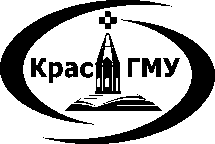 Государственное бюджетное образовательное учреждение высшего профессионального образования "Красноярский государственный медицинский университет имени профессора В.Ф.Войно-Ясенецкого" Министерства здравоохранения Российской Федерации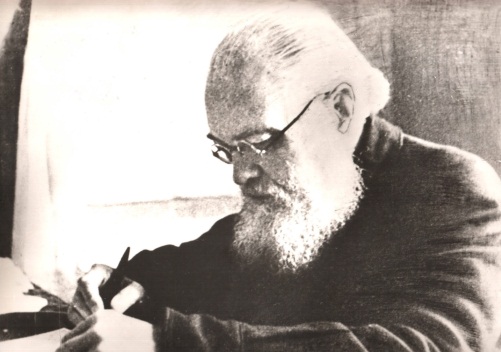 ВопросыОтветы122132415162738493103113123131141153163171182191202212221233242253263271282292301312322331343351361373381392402411421433441452461ВопросыОтветы13931401141314211434144114511461147214841494150215131524153115421553156115741583159216021611162316341643165216641672168316921701171217231731174217541762177317841791180218121823183318441852186118721881ВопросыОтветы28942903291229232932294329542964297129822992300330143023303230423054306230733083309431033111312431333143315331613172318131913204321232223234324332523264327232823293330133133322333433423352336433743382ВопросыОтветы43924403441144224431444144534464447244834492450245114521453445434551456345744584459146034613462346334641465146624672468146914703471447234732474447524762477447824792480348124823483348444853486248714882